OPĆI UVJETI KOJI SE PRIMJENJUJU NA PROJEKTE FINANCIRANE IZ EUROPSKIH STRUKTURNIH I INVESTICIJSKIH FONDOVA U FINANCIJSKOM RAZDOBLJU 2014.-2020.SADRŽAJUVODNE ODREDBEČlanak  1. Pravna osnova i definicije Članak  2. Komunikacija Članak  3. Načini dostave Korisniku Članak  4. Načini dostave PT u 1 i PT-u 2Članak  5. Pristup podacima i zaštita osobnih podataka OBVEZE KORISNIKAČlanak  6. Odgovornost korisnika za provedbu Članak  7. Nabava i plan nabave Članak  8. Obveza informiranja Članak  9. Javnost i vidljivostČlanak 10. Vlasništvo i trajnost projekta RAZDOBLJE PROVEDBE PROJEKTA I OBUSTAVAČlanak 11.  Razdoblje provedbe projekta Članak 12. Obustava i odgoda provedbe projekta PLAĆANJAČlanak 13. Prihvatljivi troškoviČlanak 14. IzvješćaČlanak 15. Zahtjev za nadoknadom sredstava Članak  16. PredujamČlanak  17. Plaćanja Članak  18. Računovodstveno evidentiranje, tehničke i financijske provjere Članak  19. Konačni iznos financiranja Članak  20. PovratIZMJENE UGOVORAČlanak  21. Zajedničke odredbe Članak  22. Izmjene ugovora na temelju zahtjeva ugovorne strane Članak  23. Izmjene ugovora na temelju odluke PT2Članak  24. Izmjene manjeg značaja ODGOVORNOST ZA ŠTETU, RASKID UGOVORA I IZVANREDNE OKOLNOSTIČlanak  25.  Odgovornost za štetu Članak  26.  Raskid ugovora – Posrednička tijela Članak  27.  Raskid ugovora  - Izjava korisnika i sporazumni raskid Članak  28.  Nastup izvanrednih okolnosti ZAVRŠNE ODREDBEČlanak 29. Primjenjivo pravo i jezik ugovora Članak 30. Rješavanje sporovaČlanak 31. Dodatne odredbe u odnosu na sufinanciranje projekata sredstvima Europske investicijske banke Članak 32. Isplata bespovratnih sredstava u korist partije kredita korisnika Članak 33. Korištenje platforme eFondoviUVODNE ODREDBEPravna osnova i definicijeČlanak 1.1.1.  Pravna osnova:(1) Zakon o uspostavi institucionalnog okvira za provedbu Europskih strukturnih i investicijskih fondova u Republici Hrvatskoj u financijskom razdoblju 2014.-2020. (Narodne novine, broj 92/14, u nastavku teksta: Zakon), (2) Uredba o tijelima u Sustavima upravljanja i kontrole korištenja Europskog socijalnog fonda, Europskog fonda za regionalni razvoj i Kohezijskog fonda, u vezi s ciljem „Ulaganje u rast i radna mjesta“ (Narodne novine, broj 107/14, 23/15, 129/15, 15/17 i 18/17-ispravak, u nastavku teksta: Uredba),(3) Pravilnik o prihvatljivosti izdataka (Narodne novine, broj 143/14),(4) Ugovor o Europskoj uniji (konsolidirana verzija, SL C 115/13, 9. svibnja 2008),(5) Ugovor o funkcioniranju Europske unije (konsolidirana verzija, SL C 115/47, 9. svibnja 2008),(6) Uredba (EU) br. 1303/2013 Europskog parlamenta i Vijeća od 17. prosinca 2013. o utvrđivanju zajedničkih odredbi o Europskom fondu za regionalni razvoj, Europskom socijalnom fondu, Kohezijskom fondu, Europskom poljoprivrednom fondu za ruralni razvoj i Europskom fondu za pomorstvo i ribarstvo i o utvrđivanju općih odredbi o Europskom fondu za regionalni razvoj, Europskom socijalnom fondu, Kohezijskom fondu i Europskom fondu za pomorstvo i ribarstvo te o stavljanju izvan snage Uredbe Vijeća (EZ) br. 1083/2006 od 11. srpnja 2006. (SL L 347, 20.12.2013., Uredba (EU) br. 1303/2013),(7)  Ispravak Uredbe (EU) br. 1303/2013 od 17. prosinca 2013. o utvrđivanju zajedničkih odredbi o Europskom fondu za regionalni razvoj, Europskom socijalnom fondu, Kohezijskom fondu, Europskom poljoprivrednom fondu za ruralni razvoj i Europskom fondu za pomorstvo i ribarstvo i o utvrđivanju općih odredbi o Europskom fondu za regionalni razvoj, Europskom socijalnom fondu, Kohezijskom fondu i Europskom fondu za pomorstvo i ribarstvo te o stavljanju izvan snage Uredbe Vijeća (EZ) br. 1083/2006 (Službeni list Europske unije L 347 od 20. prosinca 2013.),(8) Uredba (EU) br. 2017/1199 o izmjeni Uredbe (EU) br. 1303/2013 u pogledu posebnih mjera za pružanje dodatne potpore državama članicama pogođenima prirodnim katastrofama,(9)  Uredba (EU) br. 2017/2305 od 12. prosinca 2017. o izmjeni Uredbe (EU) br. 1303/2013 u pogledu promjena koje se odnose na sredstva za gospodarsku, socijalnu i teritorijalnu koheziju te sredstva za cilj „Ulaganje za rast i radna mjesta” i cilj „Europska teritorijalna suradnja”,(10) Uredba (EU) br. 2017/825 od 17. svibnja 2017. o uspostavi Programa potpore strukturnim reformama za razdoblje od 2017. do 2020. i o izmjeni uredbi (EU) br. 1303/2013 i (EU) br. 1305/2013,(11) Uredba (EU) br. 2016/2135 od 23. studenoga 2016. o izmjeni Uredbe (EU) br. 1303/2013 u pogledu određenih odredaba koje se odnose na financijsko upravljanje za određene države članice koje su u poteškoćama ili kojima prijete ozbiljne poteškoće u odnosu na njihovu financijsku stabilnost,(12) Delegirana uredba Komisije (EU) br. 2016/568 оd 29. siječnja 2016. o dopuni Uredbe (EU) br. 1303/2013 Europskog parlamenta i Vijeća u pogledu uvjeta i postupaka koji se odnose na Europski fond za regionalni razvoj, Europski socijalni fond, Kohezijski fond i Europski fond za pomorstvo i ribarstvo, a kojima se određuje hoće li države članice nadoknaditi nepovrative iznose,(13) Provedbena uredba Komisije (EU) br. 184/2014 оd 25. veljače 2014. o utvrđivanju uvjeta koji se primjenjuju na sustav elektroničke razmjene podataka između država članica i Komisije u skladu s Uredbom (EU) br. 1303/2013 Europskog parlamenta i Vijeća o utvrđivanju zajedničkih odredbi o Europskom fondu za regionalni razvoj, Europskom socijalnom fondu, Kohezijskom fondu, Europskom poljoprivrednom fondu za ruralni razvoj i Europskom fondu za pomorstvo i ribarstvo i o utvrđivanju općih odredbi o Europskom fondu za regionalni razvoj, Europskom socijalnom fondu, Kohezijskom fondu i Europskom fondu za pomorstvo i ribarstvo i o donošenju nazivlja kategorija intervencija za potporu iz Europskog fonda za regionalni razvoj u okviru cilja „Europska teritorijalna suradnja” u skladu s Uredbom (EU) br. 1299/2013 Europskog parlamenta i Vijeća o posebnim odredbama za potporu iz Europskog fonda za regionalni razvoj cilju „Europska teritorijalna suradnja” Uredba (EU) br. 1300/2013 Europskog parlamenta i Vijeća od 17. prosinca 2013. o Kohezijskom fondu i stavljanju izvan snage Uredbe Vijeća (EZ) br. 1084/2006,(14) Uredba (EU) br. 1301/2013 Europskog parlamenta i Vijeća od 17. prosinca 2013. o Europskom fondu za regionalni razvoj i o posebnim odredbama o cilju „Ulaganje za rast i radna mjesta” te stavljanju izvan snage Uredbe (EZ) br. 1080/2006, (15) Uredba (EU) br. 1304/2013 Europskog Parlamenta i Vijeća od 17. prosinca 2013. o Europskom socijalnom fondu i stavljanju izvan snage Uredbe Vijeća (EZ) br. 1081/2006,(16) Uredba (EZ, EURATOM) br. 966/2012 Europskoga parlamenta i Vijeća od 25. listopada 2012. o financijskim propisima koji se primjenjuju na opći proračun Europske unije i stavljanju izvan snage Uredbe Vijeća (EZ, Euratom) br. 1605/2002 (SL L 298/1, 26.10.2012.),(17) Uredba Komisije (EU), broj 1407/2013, od 18. prosinca 2013. o primjeni članaka 107. i 108. Ugovora o europskoj zajednici na potpore male vrijednosti (SL L, broj 352/1, 24. prosinca 2013., (18) Uredba Komisije (EU) br. 651/2014. оd 17. lipnja 2014. o ocjenjivanju određenih kategorija potpora spojivima s unutarnjim tržištem u primjeni članaka 107. i 108. Ugovora,(19) Provedbena uredba Komisije (EU) br. 215/2014 оd 7. ožujka 2014. o utvrđivanju pravila u skladu s Uredbom (EU) br. 1303/2013 Europskog parlamenta i Vijeća o utvrđivanju zajedničkih odredbi o Europskom fondu za regionalni razvoj, Europskom socijalnom fondu, Kohezijskom fondu, Europskom poljoprivrednom fondu za ruralni razvoj i Europskom fondu za pomorstvo i ribarstvo i o utvrđivanju općih odredbi o Europskom fondu za regionalni razvoj, Europskom socijalnom fondu, Kohezijskom fondu i Europskom fondu za pomorstvo i ribarstvo u vezi s modelima za potporu ciljevima u području klimatskih promjena, određivanjem ključnih etapa i ciljeva u okviru uspješnosti i nazivljem kategorija intervencija za europske strukturne i investicijske fondove,(20) Provedbena uredba Komisije (EU) br. 1011/2014 оd 22. rujna 2014. o utvrđivanju detaljnih pravila za provedbu Uredbe (EU) br. 1303/2013 Europskog parlamenta i Vijeća u pogledu modela za dostavljanje određenih informacija Komisiji i detaljnih pravila o razmjenama informacija između korisnika i upravljačkih tijela, tijela za ovjeravanje, tijela za reviziju i posredničkih tijela,(21) Provedbena uredba Komisije (EU) br. 964/2014 оd 11. rujna 2014. o utvrđivanju pravila za primjenu Uredbe (EU) br. 1303/2013 Europskog parlamenta i Vijeća u pogledu standardnih uvjeta koji se odnose na financijske instrumente,(22) Provedbena uredba Komisije (EU) br. 2015/207 оd 20. siječnja 2015. o utvrđivanju detaljnih pravila za provedbu Uredbe (EU) br. 1303/2013 Europskog parlamenta i Vijeća u pogledu modela za izvješće o napretku, dostavljanje informacija o velikom projektu, zajednički akcijski plan, izvješće o provedbi za cilj „Ulaganje za rast i radna mjesta”, izjavu o upravljanju, revizijsku strategiju, revizorsko mišljenje i godišnje izvješće o kontroli, kao i metodologije za provođenje analize troškova i koristi te u skladu s Uredbom (EU) br. 1299/2013 Europskog parlamenta i Vijeća u pogledu modela za izvješća o provedbi za cilj „Europska teritorijalna suradnja”,(23) Delegirana uredba Komisije (EU) br. 2015/1076 оd 28. travnja 2015. o utvrđivanju, u skladu s Uredbom (EU) br. 1303/2013 Europskog parlamenta i Vijeća, dodatnih pravila o zamjeni korisnika i o povezanim odgovornostima te minimalnih zahtjeva koje treba uključiti u sporazume o javno-privatnim partnerstvima koji se financiraju iz europskih strukturnih i investicijskih fondova,(24) Delegirana uredba Komisije (EU) br. 2015/1970 оd 8. srpnja 2015. o dopuni Uredbe (EU) br. 1303/2013 Europskog parlamenta i Vijeća posebnim odredbama o izvješćivanju o nepravilnostima povezanima s Europskim fondom za regionalni razvoj, Europskim socijalnim fondom, Kohezijskim fondom i Europskim fondom za pomorstvo i ribarstvo,(25) Provedbena uredba Komisije (EU) br. 2015/1974 оd 8. srpnja 2015. o utvrđivanju učestalosti i formata za izvješćivanje o nepravilnostima povezanima s Europskim fondom za regionalni razvoj, Europskim socijalnim fondom, Kohezijskim fondom i Europskim fondom za pomorstvo i ribarstvo, u skladu s Uredbom (EU) br. 1303/2013 Europskog parlamenta i Vijeća,(26) Provedbena uredba Komisije (EU) br. 821/2014 оd 28. srpnja 2014. o utvrđivanju pravila za primjenu Uredbe (EU) br. 1303/2013 Europskog parlamenta i Vijeća u pogledu detaljnih postupaka za prijenos programskih doprinosa i upravljanje njima, izvješćivanja o financijskim instrumentima, tehničkih obilježja mjera informiranja i komunikacije za operacije te sustava evidentiranja i pohranjivanja,(27) Delegirana uredba Komisije (EU) br. 480/2014 оd 3. ožujka 2014. o dopuni Uredbe (EU) br. 1303/2013 Europskog parlamenta i Vijeća o utvrđivanju zajedničkih odredbi Europskog fonda za regionalni razvoj, Europskog socijalnog fonda, Kohezijskog fonda, Europskog poljoprivrednog fonda za ruralni razvoj i Europskog fonda za pomorstvo i ribarstvo te o utvrđivanju općih odredbi Europskog fonda za regionalni razvoj, Europskog socijalnog fonda, Kohezijskog fonda i Europskog fonda za pomorstvo i ribarstvo,(28)  Delegirana uredba Komisije (EU) br. 522/2014 оd 11. ožujka 2014. o dopuni Uredbe (EU) br. 1301/2013 Europskog parlamenta i Vijeća u pogledu detaljnih pravila o načelima za odabir inovativnih mjera i upravljanje njima u području održivog urbanog razvoja koje podupire Europski fond za regionalni razvoj,(29)  Delegirana uredba Komisije (EU) br. 240/2014 оd 7. siječnja 2014. o europskom kodeksu ponašanja za partnerstvo u okviru Europskih strukturnih i investicijskih fondova,(30) Zakon o zaštiti osobnih podataka (Narodne novine, broj 103/03, 118/06, 41/08, 130/11, 106/12 - pročišćeni tekst),(31) Uredba (EU) 2016/679 Europskog parlamenta i Vijeća od 27. travnja 2016. o zaštiti pojedinaca u vezi s obradom osobnih podataka i o slobodnom kretanju takvih podataka te o stavljanju izvan snage Direktive 95/46/EZ.1.2.      Za potrebe tumačenja ovih Općih uvjeta pojedini pojmovi imaju sljedeće značenje:(1) „Dan“– kalendarski dani ako nije drukčije određeno pojedinim odredbama ovih Općih uvjeta.(2) „Bespovratna sredstva“ – iznos novca koji se može dodijeliti Korisniku.  Definira se u apsolutnim brojkama i u omjeru u odnosu na ukupne prihvatljive troškove. Izvor bespovratnih sredstava su sredstva Europskog fonda za regionalni razvoj ili Kohezijskog fonda, a mogu biti sredstva državnog proračuna i druga nacionalna sredstva.(3) „Europski ured za borbu protiv prijevara“ (u nastavku teksta: OLAF) – tijelo koje je osnovala Europska komisija. Štiti financijske interese Europske unije (u nastavku teksta: EU) istražujući prijevare, korupciju i druge nezakonite aktivnosti, otkriva i istražuje ozbiljna pitanja koja se odnose na izvršavanje službenih dužnosti od strane članova i osoblja u europskim institucijama i tijelima što bi moglo dovesti do disciplinskih ili kaznenih postupaka, podržava institucije EU-a, posebice Europsku komisiju, u razvoju i provedbi zakonodavstva i politike borbe protiv prijevara.(4) „Koordinacijsko tijelo“ ( u nastavku teksta: KT) – tijelo iz članka 6. Zakona.(5) „eFondovi“ – elektronički sustav za administraciju i upravljanje EFRD, KF, ESF i FEAD fondovima za Korisnike i tijela u sustavu upravljanja i kontrole; ujedno je riječ o jedinstvenom mjestu za komunikaciju, razmjenu dokumenata i podnošenje izvještaja među navedenim stranama čiji su Uvjeti korištenja sastavni dio ugovora o dodjeli bespovratnih sredstava.(6) „Korisnik“ – uspješan prijavitelj s kojim se potpisuje Ugovor o dodjeli bespovratnih sredstava ili mu se bespovratna sredstva dodjeljuju Obaviješću o dodjeli bespovratnih sredstava. Izravno je odgovoran za početak, upravljanje, provedbu i rezultate projekta.(7) „Nabava“ – nabava radova, robe i/ili usluga za potrebe projekta koji je predmet Ugovora, a provodi se u skladu s odredbama Zakona o javnoj nabavi ili po Pravilima o provedbi postupaka nabava za neobveznike Zakona o javnoj nabavi (NOJN), koja su, ako je primjenjivo, sastavni dio Ugovora o dodjeli bespovratnih sredstava.(8) „Operativni program“ – Operativni program „Konkurentnost i kohezija“ 2014.-2020.(9) "Partner" – svaka pravna osoba javnog ili privatnog prava, uključujući osobe privatnog prava registrirane za obavljanje gospodarske djelatnosti i subjekte malog gospodarstva kako su definirani u članku 1. Priloga Preporuke Europske komisije 2003/361/EZ koja koristi dio projektnih sredstava i sudjeluje u provedbi projekta provodeći povjerene mu projektne aktivnosti u skladu sa Sporazumom o partnerstvu Korisnika i partnera, a na kojeg se primjenjuju pravila prihvatljivosti izdataka, kao i ostala pravila referentnog poziva na dodjelu bespovratnih sredstava.(10)  „Pismeno“ – pisani oblik komunikacije u koji su uključeni primjerice zahtjevi, prijedlozi, ispunjeni obrasci, prijave, molbe, predstavke, prigovori, obavijesti i drugi podnesci. (11) „Posrednička tijela“ (u nastavku teksta: PT-ovi) – tijela iz članka 7. stavka 6. Zakona, odnosno članka 6. stavka 1. Uredbe.(12) „Prijavitelj“ -  osoba koja podnosi projektni prijedlog.(13) „Projekt“ – za financiranje odabire Upravljačko tijelo OP-a, ili se odabire pod njegovom nadležnošću, u skladu s kriterijima koje je utvrdio Odbor za praćenje (OzP), a provodi ga Korisnik samostalno ili u suradnji s jedinim ili više partnera. Provedbom projekata omogućuje se ostvarenje ciljeva pripadajuće prioritetne osi.(14) „Razdoblje izvršenja ugovora“ – razdoblje od stupanja Ugovora na snagu do izvršenja svih prava i obveza sukladno Ugovoru.(15) „Razdoblje prihvatljivosti izdataka“ – razdoblje unutar kojeg trošak mora biti plaćen da bi bio prihvatljiv za financiranje. (16) „Razdoblje provedbe projekta“ – razdoblje koje započinje početkom obavljanja aktivnosti projekta te istječe završetkom obavljanja predmetnih aktivnosti, ujedno je riječ o razdoblju u kojem trošak mora nastati, da bi bio prihvatljiv za financiranje sukladno Ugovoru. Označava se u Ugovoru.(17) „Rokovi“ – vremenska razdoblja koja se računaju na dane, mjesece i godine. Ako je rok određen na dane, u rok se ne uračunava dan kad je dostava ili priopćenje obavljeno, odnosno dan u koji pada događaj otkad treba računati trajanje roka, već se za početak roka uzima prvi idući dan. Ako posljednji dan roka pada na državni blagdan u Republici Hrvatskoj ili u subotu odnosno nedjelju, rok istječe protekom prvoga idućeg radnog dana. Rok određen na mjesece, odnosno na godine istječe onog dana, mjeseca ili godine koji po svom broju odgovara danu kada je dostava ili priopćenje obavljena, odnosno danu u koji pada događaj od kojega se računa trajanje roka. Ako toga dana nema u mjesecu u kojem rok istječe, rok istječe posljednjeg dana toga mjeseca. Subote, nedjelje i blagdani ne utječu na početak i na tijek roka(18) „Središnja agencija za financiranje i ugovaranje programa i projekata Europske unije“ (u nastavku teksta: SAFU) – tijelo iz članaka 8. i 9.b Uredbe.(19) „Sukob interesa“ – situacija u kojoj su privatni interesi u suprotnosti s javnim interesom ili kad privatni interes utječe ili može utjecati na nepristranost u izvršavanju ovog Ugovora zbog pogodovanja sebi ili bliskim osobama, društvenim skupinama i organizacijama. Sukob interesa postoji ako je ugroženo nepristrano i objektivno obnašanje funkcije iz obiteljskih, emotivnih, političkih ili nacionalnih razloga, ekonomskog interesa ili bilo kojeg drugog zajedničkog interesa s primateljem bespovratnih sredstava.(20) „Tijelo za ovjeravanje“ (u nastavku teksta: TO) – tijelo iz članka 3. stavka 1. Uredbe.(21) „Tijelo za plaćanje“ – (u nastavku teksta: TP) – organizacijska jedinica u Ministarstvu financija nadležna za plaćanja.(22) „Tijelo za reviziju“ (u nastavku teksta: TR) – tijelo iz članka 4. stavka 1. Uredbe.(23) „Ugovor o dodjeli bespovratnih sredstava“ (u tekstu: Ugovor) – ugovor između Korisnika i Posredničkih tijela ili Upravljačkog tijela, kojim se utvrđuje najviši iznos bespovratnih sredstava dodijeljen za provedbu projekta te drugi financijski i provedbeni uvjeti Projekta, kao i prava i obveze Korisnika i PT-ova. (24) „Ugovorne strane“– Korisnik i Upravljačko tijelo, odnosno Korisnik i PT1 i/ili PT2. Kada je strana ugovora Upravljačko tijelo (UT), referenca na PT predstavlja referencu na UT.(25) „Upravljačko tijelo“ ( u nastavku teksta: UT) – tijelo iz članka 5. stavka 1. Uredbe.(26) „Nepredvidive okolnosti“ – izvanredne, vanjske okolnosti koje se nisu mogle predvidjeti, niti ih je ugovorna strana mogla spriječiti, izbjeći ili otkloniti. 1.3. Zakoni i podzakonski akti te ostali propisi navedeni su u Ugovoru kao važeći u trenutku pripremanja uvjeta Ugovora te se na dokumentaciju koja je sastavni dio poziva na dodjelu bespovratnih sredstava primjenjuje pozitivno zakonodavstvo što uključuje zakonske i podzakonske akte RH i EU koji su naknadno stupili na snagu, kao i sve njihove kasnije izmjene i dopune. Na Prijavitelja se primjenjuju propisi koji su na snazi u trenutku podnošenja projektnog prijedloga te sklapanja Ugovora.                                                              Komunikacija                                                                  Članak 2.2.1.  Komunikacija između strana se obavlja putem sustava eFondovi.2.2. U iznimnim situacijama, kada komunikacija nije moguća putem sustava eFondovi, uvažavajući funkcionalnosti tog sustava, ili ako je riječ o pozivima na dodjelu bespovratnih sredstava koji nisu objavljeni putem sustava eFondovi, komunikacija između ugovornih strana obavlja se putem pošte (ili ovlaštenog pružatelja poštanskih usluga), telefaksa, u elektroničkom obliku, ili osobnim dostavljanjem pismena, odnosno na način određen u pozivu na dodjelu bespovratnih sredstava, a što se utvrđuje Ugovorom.2.3. Pismena se u situacijama iz stavka 2.2 ovog članka dostavljaju uz obvezno naznačivanje referentnog broja Ugovora te se upućuju na dokaziv način, odnosno na način da ugovorna strana koja je uputila pismeno raspolaže dokazom da je ugovorna strana kojoj je pismeno upućeno isto zaprimila (povratnica/dostavnica, izvješće o uspješnom slanju telefaksom, putem elektroničke pošte odnosno potvrda o primitku druge ugovorne strane kojoj je pismeno upućeno u slučaju osobnog dostavljanja). Načini dostave Korisniku izvan sustava eFondoviČlanak 3.3.1. Dostava pismena koja se obavlja telefaksom smatra se obavljenom u trenutku kada je telefaks uređaj potvrdio njezinu isporuku. 3.2. Dostava pismena koja se obavlja poštom, obavlja se slanjem pismena preporučeno s povratnicom te se smatra obavljenom u trenutku kada je Korisnik zaprimio pismeno, što se dokazuje, ako je riječ o fizičkoj osobi potpisom na povratnici, odnosno potpisom ovlaštene osobe pravne osobe ili osobe koja je u pravnoj osobi zadužena za zaprimanje pismena. 3.3. Dostava pismena koja se obavlja putem elektroničke pošte smatra se obavljenom u trenutku kada je slanje pismena zabilježeno na poslužitelju za primanje takvih poruka.3.4. Isto pismeno može se dostavljati i kombinacijom načina dostave iz stavaka 3.2. do 3.3. ovoga članka, ako su svi oni određeni Ugovorom, u kojem slučaju je, u svrhu dokazivanja slanja, dovoljno da je uspješno poslano samo na jedan od navedenih načina. Načini dostave PT u 1 i PT-u 2Članak 4.4.1. Korisnik dostavlja pismena na način određen u Ugovoru.4.2. Dostava pismena koja se obavlja telefaksom smatra se obavljenom u trenutku kada je telefaks uređaj potvrdio njezinu isporuku.4.3. Dostava pismena koja se obavlja poštom, obavlja se slanjem preporučeno s povratnicom te se smatra obavljenom trenutkom predaje pismena pošti. Ako dostava pismena obavljena putem pošte, ali nepreporučeno, kao vrijeme dostave će se uzeti trenutak primitka pismena putem pošte u prijamnu pisarnicu Posredničkog tijela.4.4. Dostava pismena koja se obavlja putem elektroničke pošte smatra se obavljenom u trenutku kada je slanje pismena zabilježeno na poslužitelju za slanje takvih poruka.4.5. Ako je Ugovorom određeno da Korisnik dostavu obavlja predajom pismena pisarnici nadležnog tijela, smatra se obavljenom urudžbiranjem od strane ovlaštene osobe, uz istovremenu potvrdu njezina primitka (prijamni žig).4.6. Pravovremena dostava putem pisarnice Posredničkog tijela ili putem pošte nepreporučeno se smatra valjanom.4.7. Podneske Korisnika potpisuje i ovjerava Korisnik ili osoba koja je za to u njegovo ime ovlaštena učiniti na temelju propisa ili u tu svrhu izdane punomoći. Punomoć se prilaže istovremeno s podnošenjem pismena (poštom, osobnom dostavom, telefaksom, putem elektroničke pošte, odnosno putem sustava eFondovi),  a ako se ne podnosi putem pošte ili osobnom dostavom, obavezno se dostavlja i u fizičkom obliku. Punomoć se podnosi u izvorniku ili javnobilježnički ovjerovljenom prijepisu.4.8. Ugovorne strane odredit će svoje predstavnike s kojima se odvija komunikacija za potrebe izvršenja Ugovora, koji su ujedno ovlašteni za primanje pismena. Osim ovlaštenim predstavnicima, pismena se mogu upućivati i ugovornim stranama. Pristup informacijama i zaštita osobnih podatakaČlanak 5.5.1. Korisnik je obvezan čuvati informacije koji imaju oznaku ograničenosti, povjerljivosti, ili tajnosti (u nastavku teksta: povjerljivost) te ih  ne smije davati ili učiniti dostupnima trećim osobama bez prethodnog pristanka PT-a 2. Navedena obveza ne odnosi se na informacije koje je Korisnik obvezan objaviti radi poštivanja načela transparentnosti u provedbi projekta te udovoljavanja zahtjevima javnosti i vidljivosti u skladu s Uredbom (EU) br. 1303/2013 te na temelju iste donesenim propisima, kao i na temelju nacionalnih propisa kojima se uređuje pravo na pristup informacijama.  5.2. Korisnik je obvezan čuvati izvornike dokumenata koje dostavlja elektroničkim putem i kroz sustav eFondovi.5.3. Ugovorne strane obvezne su štititi osobne podatke u skladu s pravilima o zaštiti osobnih podataka. Osobni podatci se prikupljaju i obrađuju u svrhu izvršavanja Ugovora i provedbe projekta te se pristup navedenim podatcima osigurava samo osobama kojima su u navedenu svrhu potrebni.5.4. Ugovorne strane poduzimaju odgovarajuće tehničke, organizacijske i sigurnosne mjere u svrhu zaštite osobnih podataka.5.5. Upravljačko/Posrednička tijela se obvezuju čuvati i ne otkrivati trećim osobama informacije o Korisniku i partnerima koji su iz opravdanih razloga označeni kao povjerljivi i koji bi mogli naštetiti njihovim poslovnim interesima, osim u slučaju kada je to opravdano primjenom pravila o obavještavanju javnosti, drugih nacionalnih i EU institucija, koji proizlaze iz relevantnih EU i nacionalnih propisa. 5.6.  Korisnik osigurava pristup informacijama osobama kojima su one, u skladu s uvjetima Ugovora potrebne u svrhu praćenja izvršavanja Ugovora.5.7. Sve prethodno navedeno odnosi se i na partnere korisnika, što je korisnik dužan osigurati.OBVEZE KORISNIKAOdgovornost Korisnika za provedbu projektaČlanak 6.6.1. Korisnik je obvezan provesti ugovoreni projekt s pažnjom dobrog gospodarstvenika, transparentno, izvještavati ugovornu stranu/ugovorne strane Ugovora, dostavljati zatražene  informacije u svrhu praćenja provedbe projekta, sve u skladu s najboljom praksom u dotičnom području, ovim Ugovorom, odredbama Uredbe (EU) br. 1303/2013 te relevantnim propisima donesenima na temelju iste, kao i primjenjivim nacionalnim zakonodavstvom.6.2. Provedba projekta isključiva je odgovornost Korisnika, čak i kada Korisnik provodi projekt s jednim ili više partnera u skladu sa stavkom 6.4. ovoga članka.6.3. Korisnik je u skladu s odredbama Ugovora obvezan osigurati financijska i sva druga sredstva potrebna za učinkovitu i uspješnu provedbu projekta. Korisnik je obvezan osigurati kontinuirano financiranje projekta te snositi sve projektne troškove, osim prihvatljivih troškova koji su financirani bespovratnim sredstvima.6.4. Korisnik provodi projekt samostalno ili s jednim ili više partnera čiji se podatci navode u Ugovoru. Partneri sudjeluju u provedbi projekta te se na prihvatljivost izdataka nastalih kod partnera primjenjuju pravila o prihvatljivosti izdataka koja se primjenjuju i na Korisnika.6.5. Korisnik putem Sporazuma o partnerstvu osigurava i jamči da njegovi partneri u cijelosti poštuju obveze koje je Korisnik obvezan ispuniti u skladu s Ugovorom.6.6. Korisnik osigurava zaštitu od svakog oblika diskriminacije i neravnopravnog postupanja sukladno primjenjivim nacionalnim i EU propisima: tijekom provedbe i  razdoblja trajnosti projekta osigurava poštivanje načela jednakih mogućnosti, načela zaštite i unaprjeđenja okoliša, te ostalih horizontalnih načela, u skladu s odredbama primjenjivog EU i nacionalnog zakonodavstva te uvjetima referentnog poziva za dodjelu bespovratnih sredstava.6.7. Korisnik se obvezuje bez odgađanja obavijestiti PT2 o svim okolnostima koje utječu ili mogu utjecati na provedbu projekta te okolnostima koje dovode ili mogu dovesti do odstupanja u (pravovremenom) izvršavanju ugovornih obveza. 6.8. Korisnik poduzima sve potrebne radnje i/ili mjere u svrhu sprječavanja ili rješavanja bilo koje situacije koja može ugroziti nepristrano i objektivno izvršenje Ugovora. Korisnik odmah obavještava PT2 o sumnji na sukob interesa koja se pojavi tijekom izvršenja Ugovora te radnjama koje će poduzeti ili je poduzeo radi sprječavanja sukoba interesa. PT2 zadržava pravo provjeriti i procijeniti jesu li poduzete radnje i/ili mjere odgovarajuće te zahtijevati poduzimanje dodatnih radnji i/ili mjera. Sve radnje i/ili mjere Korisnik poduzima o svom trošku. Ako za vrijeme izvršavanja Ugovora nastupi sukob interesa ili se naknadno otkrije da je takav sukob postojao u postupku dodjele bespovratnih sredstava ili Korisnik ne poduzme ili je očito da neće poduzeti dodatne radnje i/ili mjere na temelju zahtijeva PT-a 2 i na taj način ispuniti ugovornu obvezu ili se poduzetim mjerama ne ispunjava ugovorna obveza, Ugovor se može raskinuti, bez prava Korisnika na naknadu štete.Nabava i plan nabaveČlanak 7.7.1. Ako se u svrhu provedbe projekta provodi nabava radova, robe i/ili usluga, Korisnik i/ili partner koji provodi nabavu obvezan je prilikom provedbe nabave poštivati primjenjiva pravila, u skladu s ovim Općim uvjetima Ugovora. Ako je Korisnik i/ili partner koji provodi nabavu naručitelj u smislu Zakona o javnoj nabavi, obvezan je postupati u skladu s navedenim Zakonom i primjenjivim podzakonskim propisima. Ako Korisnik i/ili partner koji provodi nabavu nije obveznik Zakona o javnoj nabavi dužan je provesti nabavu i sklopiti ugovor o nabavi sukladno Pravilima o provedbi postupaka nabava za neobveznike Zakona o javnoj nabavi, koja su, ako je primjenjivo, sastavni dio Ugovora.7.2. Korisnik je obvezan dostaviti PT-u 2 projektni Plan nabave kroz sustav eFondovi u roku od 10 (deset) radnih dana od dana stupanja Ugovora na snagu, koji mora sadržavati informacije iz obrasca Plana nabave.                    7.3. Plan nabave se može izmijeniti ili dopuniti ukoliko se za to ukaže potreba. Izmijenjeni i/ili dopunjeni Plan se dostavlja PT-u 2, na znanje bez odgode. 7.4. PT2 može, na temelju uočenih nedostataka u Planu nabave, u obliku preporuke predložiti Korisniku izmjene ili dopune Plana nabave.7.5. Korisnik za potrebe dokazivanja prihvatljivosti nastalog troška dostavlja PT-u 2 svu zahtijevanu dokumentaciju, podatke, informacije i pojašnjenja (u nastavku teksta: informacije) potrebna za utvrđivanje je li nabava provedena u skladu s relevantnim propisima i Ugovorom. Potpune informacije se dostavljaju nakon što se nabava provede, a najkasnije u trenutku podnošenja Zahtjeva za nadoknadom sredstava u kojem se potražuje trošak/izdatak vezan uz konkretnu nabavu, odnosno u roku iz članka 15. stavka 15.8. ovih Općih uvjeta, ako su navedeni uvjeti primjenjivi.  7.6. Ako se informacije dostavljaju najkasnije 15 (petnaest) dana prije podnošenja Zahtjeva za nadoknadom sredstava ili tek u trenutku podnošenja Zahtjeva za nadoknadom sredstava u kojem se potražuje trošak/izdatak vezan uz konkretnu nabavu, PT2 ima pravo izuzeti troškove/izdatke u odnosu na koje, zbog opsega dostavljenih informacija, nije u mogućnosti obaviti provjeru u zadanom roku. U svrhu navedene provjere PT 2 može od korisnika zahtijevati dodatna pojašnjenja u roku koji ne može biti kraći od tri radna dana niti dulji od 10 (deset)  radnih dana, pri čemu se navedeno razdoblje ne uračunava u rok u kojem je PT 2 obvezan obaviti predmetnu provjeru. 7.7. Korisnik ima pravo uključiti troškove/izdatke iz stavka 7.6 ovoga članka u sljedeći Zahtjev za nadoknadom sredstava.7.8. Provjera postupka nabave koju obavlja PT2 ne utječe na pravo ovlaštenog tijela izvršiti reviziju nabave, u skladu sa člankom 18. ovih Općih uvjeta.7.9. PT2 u roku od 10 (deset) radnih dana od dana zaprimanja Plana nabave (odnosno zaprimanja izmijenjenog i/ili dopunjenog Plana) dostavlja Korisniku kroz komunikacijski modul sustava eFondovi popis nabava odabranih za prethodnu (ex-ante) provjeru dokumentacije s obaviješću da će (ako je primjenjivo) prethodnu provjeru nabave provoditi SAFU. Ako su PT-u 2 ili SAFU potrebne dodatne informacije, kroz sustav eFondovi će od Korisnika zahtijevati njihovo dostavljanje, u za to naznačenom roku, koji ne može biti kraći od tri niti duži od 10 (deset) radnih dana. Rok od 10 (deset) radnih dana u kojem nadležno tijelo dostavlja Korisniku popis nabava, nastavlja teći danom kada je korisnik dostavio zahtijevane informacije.7.10. Tijekom prethodne (ex-ante) provjere nabave provodi se pregled dokumentacije o nabavi koju je podnio Korisnik prije pokretanja postupka nabave. Svrha prethodne provjere dokumentacije je spriječiti eventualne nepravilnosti u postupcima nabava, a posebno dati Korisniku preporuke o bitnim odstupanjima u dokumentaciji koja bi mogla utjecati na prihvatljivost izdataka. 7.11. Nadležno tijelo će upozoriti Korisnika na odstupanja u dokumentaciji uočena prilikom prethodne (ex-ante) provjere te mu dati preporuke za unaprjeđenje dokumentacije o nabavi radi izbjegavanja nepravilnosti, koje bi mogle utjecati na prihvatljivost izdataka i određivanje financijskih korekcija u skladu s Ugovorom. Obveza informiranjaČlanak 8.8.1. Korisnik je obvezan obavještavati PT2 o napretku u provedbi projekta te o provedbi mjera oglašavanja i to podnošenjem izvješća u skladu sa člankom 14. ovih Općih uvjeta. 8.2. Neovisno o izvješćima koje je Korisnik obvezan podnositi u skladu s ovim Općim uvjetima, PT2 i/ili PT1 može zahtijevati dostavu dodatnih informacija o projektu, Korisniku, partneru, trajnosti, održivosti, rezultatima i pokazateljima napretka projekta. Trajnost se osigurava u razdoblju od pet godina od završnog plaćanja Korisniku ili u razdoblju navedenom u pravilima o državnim potporama. Također, u slučaju iz članka 71. stavka 2. Uredbe (EU) br. 1303/2013 taj rok iznosi deset godina nakon završnog plaćanja korisniku. Kada doprinos iz ESI fondova dolazi u obliku državnih potpora, razdoblje od deset godina zamjenjuje se rokom koji se primjenjuje prema pravilima o državnim potporama. Korisnik dostavlja tražene informacije u roku koji je odredio PT2 i/ili PT1, a koji ne može biti kraći od sedam niti duži od 30 (trideset) dana. 8.3. Osim PT-ovima, Korisnik i partner(i) moraju omogućiti pristup svim dokumentima i podatcima vezanim uz ugovoreni projekt i KT-u, UT-u, TO-u, TR-u, Europskoj komisiji, OLAF-u, Europskom revizorskom sudu i/ili osobama koje su oni ovlastili. Korisnik je obvezan dostaviti sve zahtijevane informacije na zahtjev prethodno navedenih tijela te osigurati i jamčiti da i partner(i) s kojima provodi projekt poštuju tu obvezu.Javnost i vidljivostČlanak 9.9.1. Korisnik mora poduzeti sve potrebne mjere u svrhu osiguravanja javnosti i vidljivosti činjenice da EU sufinancira projekt. Poduzete mjere oglašavanja moraju biti u skladu sa zahtjevima iz Priloga XII Uredbe (EU) br. 1303/2013, Provedbene uredbe Komisije (EU) br. 821/2014 te uputama i smjernicama za korisnike koje izdaje UT/PT1 ili PT 2 (o čemu je Korisnik pravovremeno obaviješten).9.2. Korisnik mora izvijestiti PT 2 o provedbi mjera iz stavka 9.1. ovoga članka, u skladu sa člankom 8. ovih Općih uvjeta.9.3. Mjere za obavještavanje javnosti koje je poduzeo Korisnik, podrazumijevaju isticanje zastave EU i teksta „Europska unija“, logotipa europskih strukturnih i investicijskih fondova, zajedno s projektnim logotipom (ako postoji) koji Korisnik prethodno dostavlja na uvid PT-u 2. PT 2 zadržava pravo dostave komentara i primjedbi Korisniku. Uz istaknute logotipe, potrebno je riječima izričito navesti da je riječ o sufinanciranju projekta iz EU fondova uz konkretno navođenje fonda-EFRR/KF/ESF te uz navođenje slogana „Zajedno do fondova EU“.9.4. Korisnik mora poduzeti najmanje jednu mjeru obavještavanja javnosti, osim kada je Uredbom (EU) br. 1303/2013 te na temelju iste donesenim propisima, određeno da ih treba biti više. Mjere obavještavanja javnosti moraju biti usmjerene na korisnike rezultata projekta te na, gdje god je prikladno, javnost i medije, radi podizanja svijesti o rezultatima projekta i dodijeljenoj pomoći EU za provedbu projekta. Mjere moraju biti razmjerne opsegu (vrijednosti) projekta. Posebne mjere oglašavanja, javnosti i vidljivosti koje je potrebno provoditi navode se u Ugovoru.9.5. Osim mjera koje je Korisnik obvezan poduzeti u skladu s odredbama ovih Općih uvjeta, može poduzeti dodatne mjere javnosti i vidljivosti u svrhu podizanja svijesti o projektu i financijskom doprinosu EU-a. 9.6. Korisnik se obvezuje odazvati na poziv PT-a 1 i/ili PT-a 2/UT-a za sudjelovanjem na organiziranim događajima informiranja i vidljivosti. PT 1 i/ili PT 2/UT obavještava Korisnika o organiziranim događajima informiranja i vidljivosti pravovremeno, najkasnije sedam dana prije dana planiranog održavanja.Vlasništvo i trajnost projektaČlanak 10.10.1. Korisnik i/ili partneri su vlasnici stvari nabavljenih u okviru projekta te nositelji drugih prava vezanih uz rezultate projekta, uključujući prava intelektualnog vlasništva. Iznimno, ako uvjeti prihvatljivosti poziva utvrđuju prihvatljivim trošak nabave putem leasinga sve specifičnosti koje proizlaze iz poziva i propisa o leasingu utvrđuju se u Ugovoru. 10.2. Bez obzira na odredbe prethodne točke ovih Općih uvjeta, a u skladu s odredbama članka 5. ovih Općih uvjeta, Korisnik osigurava PT-u 1 i/ili PT-u 2/UT-u da slobodno i prema svom nahođenju koriste svu dokumentaciju vezanu uz projekt i proizašlu iz projekta, bez obzira na njezin oblik, pod uvjetom da ne krše postojeća prava intelektualnog vlasništva.10.3. Ako nije drugačije navedeno u Ugovoru, pravo vlasništva i druga stvarna prava na stvarima (nekretninama, opremi vezanoj uz nekretnine i građevinskoj opremi, vozilima, potrošnom materijalu, rezultatima projekta i sl.) financiranim iz proračuna projekta, kao i imovinska prava koja proizlaze iz provedbe projekta ili je njihov nastanak financiran iz proračuna projekta mogu se prenijeti na projektne partnere ili treće osobe ako su kumulativno ispunjeni sljedeći uvjeti:svrha tih stvari i prava ostaje neizmijenjena u odnosu na namjenu definiranu Ugovorom, ako je riječ o operaciji koja uključuje ulaganje u infrastrukturu ili proizvodno ulaganje, promjena vlasništva nad infrastrukturom ne dovodi do toga da se trgovačkom društvu ili javnom tijelu daje neopravdanu prednost,u slučaju prijenosa prava na partnere ili treće osobe, prethodno je izdano pisano odobrenje PT-a 1 i PT-a 2, u koju svrhu je Korisnik obvezan istim tijelima prethodno dostaviti svu relevantnu dokumentaciju na uvid.10.4. Ograničenja navedena u stavku 10.3. a), b) i c) ovoga članka primjenjuju se najmanje pet godina od završnog plaćanja Korisniku ili u razdoblju navedenom u pravilima o državnim potporama, odnosno  u razdoblju navedenom u članku 71. stavku 2. Uredbe (EU) br. 1303/2013, što se definira Ugovorom, na temelju primjenjivih pravila, a sve u skladu sa svim zahtjevima članka 71. Uredbe (EU) br. 1303/2013.10.5. Prijenos prava vlasništva i drugih prava na treće osobe ili partnere protivno odredbama ovih Općih uvjeta je razlog za raskid Ugovora i povrat svih sredstava primljenih na temelju Ugovora. 10.6. Korisnik jamči trajnost financiranog projekta najmanje pet godina od završnog plaćanja Korisniku ili u razdoblju navedenom u pravilima o državnim potporama, odnosno razdoblju navedenom u članku 71. stavku 2. Uredbe (EU) br. 1303/2013 i snosi punu odgovornost za posljedice u slučaju nepoštivanja zahtjeva trajnosti definiranih u Uredbi (EU) br. 1303/2013. Ako je to određeno uvjetima poziva na dodjelu bespovratnih sredstava, Korisnik jamči trajnost financiranog projekta najmanje tri godine od završnog plaćanja Korisniku u slučajevima koji se odnose na održavanje ulaganja ili radna mjesta koja su stvorili za MSP-ove, a što se utvrđuje i u uvjetima Ugovora. 10.7. Korisnik i partneri su obvezni koristiti imovinu nabavljenu u okviru projekta za potrebe projekta i ostvarivanje projektnih rezultata, uzimajući u obzir redovno korištenje i standardnu amortizaciju. 10.8. Ako je tako određeno Ugovorom, Korisnik/partner mora osigurati imovinu nabavljenu u okviru projekta, pod uvjetima navedenima u Ugovoru. RAZDOBLJE PROVEDBE PROJEKTARazdoblje provedbe projektaČlanak 11.11.1. Razdoblje provedbe projekta navedeno je u Ugovoru. Projekt mora biti završen, odnosno svi radovi i usluge moraju biti izvršeni i proizvodi isporučeni, a prihvatljivi troškovi nastati do kraja naznačenog razdoblja provedbe, osim ako pozivom na dodjelu bespovratnih sredstva, u pogledu točno određenih troškova, nije određeno drugačije, što se naznačuje i u Ugovoru. Navedeno podrazumijeva da je Korisnik ishodio i sve akte koje na temelju nacionalnog zakonodavstva mora ishoditi, u svrhu uporabe projektnih rezultata, kao npr. dozvole, suglasnosti i sl.11.2. Korisnik mora bez odgađanja kroz komunikacijski modul sustava eFondovi obavijestiti PT2 o svim okolnostima koje ugrožavaju ili bi mogle ugroziti provedbu projekta ili uzrokovati kašnjenje u njegovoj provedbi. 11.3 U slučaju da okolnosti iz prethodne točke utječu samo na redoslijed i/ili trajanje jedne ili više projektnih aktivnosti, ali ne uzrokuju kašnjenje u provedbi projekta, Korisnik bez odgađanja kroz komunikacijski modul sustava eFondovi obavještava PT2 o navedenim okolnostima, uz odgovarajuća obrazloženja i podnošenje revidiranog plana provedbe projekta. 11.4. Privremena odgoda provedbe nekih projektnih aktivnosti ne utječe na Korisnikovu obvezu postupati u skladu s preuzetim ugovornim obvezama. Korisnik kroz komunikacijski modul sustava eFondovi obavještava PT2 o odgodi provođenja projektnih aktivnosti, uz podnošenje revidiranog plana provedbe projekta. 11.5. U slučajevima navedenima u stavcima 11.3. i 11.4. ovoga članka, PT2 je ovlašten istražiti može li se u novonastalim okolnostima Ugovor i dalje provoditi.11.6. Ako okolnosti iz ovoga članka zahtijevaju produljenje razdoblja provedbe projekta te ako se na temelju usuglašene odluke PT- 1 i PT- 2, odnosno odluke UT-a (kada je UT ugovorna strana) Ugovor u novonastalim okolnostima i dalje može provoditi, sklapa se Dodatak Ugovoru, u skladu sa člankom 21. ovih Općih uvjeta. Obustava i odgoda provedbe projektaČlanak 12.12.1. U opravdanim slučajevima, nepredvidivih i objektivnih okolnosti, Korisnik može zatražiti odobrenje obustave provedbe svih projektnih aktivnosti i obustavu ispunjavanja svih ugovornih obveza.12.2. Korisnik zahtjev iz članka 12.1. ovih Općih uvjeta podnosi PT-u 2 po saznanju za nastup navedenih okolnosti. Zahtjev se podnosi kroz komunikacijski modul sustava eFondovi u pisanom obliku te mora biti obrazložen i popraćen dokumentacijom kojom se dokazuju navodi iz zahtjeva. 12.3. PT2 donosi odluku o zahtjevu iz članka 12.1. ovih Općih uvjeta u roku od 10 (deset) radnih dana od dana primitka zahtjeva. Iznimno, ako je to opravdano, PT2 može zahtijevati od Korisnika dostavu dodatnih informacija, koji rok ne može biti duži od pet radnih dana. Rok za donošenje odluke miruje u razdoblju od postavljanja takvog zahtjeva pa do zaprimanja traženih podataka/dokumenata te nastavlja teći protekom navedenog razdoblja. Odluka PT- a 2 kojom se odbija zahtjev Korisnika mora biti obrazložena. 12.4. Korisnik snosi punu odgovornost za pravodobno podnošenje zahtjeva za obustavu provedbe svih projektnih aktivnosti i obustavu ispunjavanja svih ugovornih obveza, a PT-ovi i UT ne odgovaraju za štetu koja Korisniku ili partneru nastala zbog neprihvaćanja neopravdanoga zahtjeva za obustavom.12.5. Ako okolnost koja je temelj zahtijevanja obustave iz stavka 12.1. ovoga članka nije osnova za raskid Ugovora, Korisnik poduzima sve potrebne mjere u svrhu nastavka provedbe projekta, koja provedba se nastavlja kad to okolnosti dopuste, o čemu Korisnik mora pravovremeno obavijestiti PT2. Opisani slučaj smatra se odgodom provedbe projekta.12.6. PT2 od Korisnika kroz komunikacijski modul sustava eFondovi zahtijeva odgodu provedbe projekta u cijelosti ili jednog njegovog dijela ili obustavu provedbe projekta ako nastale okolnosti čine nastavak provedbe projekta pretjerano otežanim. Ako se Ugovor ne raskida, Korisnik poduzima sve potrebne mjere u svrhu skraćenja trajanja odgode, a provedba projekta se nastavlja kad to okolnosti dopuste, a nakon pribavljanja prethodnog pisanog odobrenja od strane PT-a 2.PLAĆANJAPrihvatljivi troškoviČlanak 13. 13.1. Bespovratna sredstva navedena u Ugovoru djelomično ili u cijelosti sufinanciraju prihvatljive troškove čiju prihvatljivost je potvrdio PT2. PT2 potvrđuje prihvatljivost troškova koji u cijelosti odgovaraju zahtjevima određenima Ugovorom i/ili primjenjivim propisima.13.2. Prihvatljivi su oni troškovi koji su u skladu su s Pravilnikom o prihvatljivosti izdataka za financijsko razdoblje 2014.-2020. te:izravno su povezani s projektnim aktivnostima i dovode do postizanja rezultata projekta i zadanih pokazatelja,navedeni su u proračunu projekta,nastali su kod Korisnika (ili partnera s kojim je potpisan Sporazum o partnerstvu – u kojem slučaju se smatra da su nastali kod korisnika koji je u cijelosti odgovoran za provedbu projekta),nastali su tijekom razdoblja provedbe projekta,plaćeni su do roka za dostavu Završnog zahtjeva za nadoknadu sredstava utvrđenog u ovim Općim uvjetima. Iznimno, ako je utvrđena mogućnost primjene metode plaćanja, prihvatljivima će se smatrati i troškovi koji se primjenom metode plaćanja prijavljuju u Završnom zahtjevu za nadoknadu sredstava, ali nisu plaćeni do dana njegova podnošenja. U tom slučaju ti troškovi moraju biti plaćeni na način opisan u članku 15. stavku 15.8. ovih Općih uvjeta. U svakom slučaju korisnik troškove mora platiti do kraja razdoblja prihvatljivosti izdataka navedenog u Pravilniku o prihvatljivosti izdataka ili odredbama Ugovora.u skladu su s ograničenjima za posebne kategorije troškova,ne premašuju odstupanje od 20% (dvadesetposto)  izvorno unesenog iznosa (kao što je navedeno u Prilogu I. Ugovora –Projekt i proračun) proračunskih stavki aktivnosti projekta za predmetne prihvatljive troškoveili premašuju odstupanje od 20% (dvadesetposto) izvorno unesenog iznosa (kao što je navedeno u Prilogu I. Ugovora - Projekt i proračun)  proračunskih stavki aktivnosti projekta za predmetne prihvatljive troškove, a za koje odstupanje je potpisan Dodatak Ugovoru,izravno su povezani s aktivnostima koje se provode tijekom provedbe. Troškovi povezani s nabavom roba su prihvatljivi kada je ista isporučena (i instalirana – ako je primjenjivo) do kraja provedbe projekta (narudžba robe, potpisivanje ugovora ili bilo koji drugi oblik stvaranja obveze za plaćanje prema ugovarateljima tijekom provedbenog razdoblja za robu koja treba biti isporučena nakon isteka provedbenog razdoblja nije u skladu sa zahtjevima prihvatljivosti troška). Prijenos novčanih sredstava između Korisnika i partnera (ako projekt uključuje partnere) neće se smatrati troškom koji je nastao tijekom razdoblja provedbe za projekt naveden u Ugovoru,  razumni su, opravdani te udovoljavaju zahtjevima dobrog financijskog upravljanja, osobito u pogledu ekonomičnosti i učinkovitosti te su poštivana pravila nabave određena ovim Općim uvjetima Ugovora i nastali su u skladu s Ugovoromisplaćuju se u skladu s odredbama članka 17.1. ovih Općih uvjeta,iznimno, ne odnose se na troškove navedene u točki a) ovoga članka, ali su kao prihvatljivi (primjerice neizravni troškovi) navedeni u referentnom pozivu na dodjelu bespovratnih sredstava.13.4. Ako je nadležno tijelo u pozivu na dodjelu bespovratnih sredstava i Ugovorom utvrdilo posebna pravila o razdoblju prihvatljivosti izdataka te ga odredilo u kraćem trajanju od razdoblja opisanog u Pravilniku o prihvatljivosti izdataka, nije moguće primijeniti metodu plaćanja na Završnom zahtjevu za nadoknadu sredstava.13.5. Neprihvatljive projektne troškove snosi Korisnik. Korisnik snosi i prihvatljive projektne troškove koji se ne financiraju bespovratnim sredstvima, već sredstvima Korisnika, kao i troškove koji su sukladno Ugovoru trebali biti financirani bespovratnim sredstvima, ali prilikom provjere koju obavlja PT2, nisu potvrđeni kao prihvatljivi jer nisu u skladu s odredbama Ugovora i/ili primjenjivih propisa ili su naknadno proglašeni neprihvatljivima. 13.6. Troškovi koji su u okviru projekta sufinancirani iz javnih izvora (EU i nacionalnih), ne mogu ponovno biti sufinancirani iz javnih izvora (EU i nacionalnih).13.7. Prihvatljivi izdaci projekta  koji će se sufinancirati iz ESI fondova unaprijed se smanjuju vodeći računa o mogućnosti projekta da stvara neto prihod u određenom referentnom razdoblju koje obuhvaća provedbu projekta i razdoblje nakon njezina dovršetka,  u skladu s odredbama članka 61. i 65. Uredbe (EU) br. 1303/2013, u skladu s metodom koja je navedena u referentnom pozivu na dodjelu bespovratnih sredstava te Ugovoru. Korisnik mora na zahtjev PT-a 2, u za to razumno određenom roku, dostaviti sve potrebne podatke o ostvarenima prihodima u obliku izvješća kroz sustav eFondovi. IzvješćaČlanak 14. 14.1. Korisnik tijekom izvršavanja Ugovora podnosi PT-u 2 sljedeća izvješća: izvješća o napretku, završno izvješće o provedbi projekta (u nastavku teksta: završno izvješće) te izvješće nakon provedbe projekta. Izvješće o napretku, završno izvješće i izvješće nakon provedbe projekta dostavljaju se na obrascu zahtjeva za nadoknadom sredstava koji su Korisniku dostupni putem sustava eFondovi. Predmetna izvješća odnose se na ugovoreni projekt u cijelosti, neovisno o izvoru financiranja te sadržajno moraju zadovoljavati sve ugovorene uvjete. 14.2. Izvješća iz prethodnog stavka Korisnik je dužan podnositi u sljedećim rokovima:Izvješća o napretku podnose se u roku 15 (petnaest) dana od isteka svaka tri mjeseca od sklapanja Ugovora, za to tromjesečno razdoblje;Ako je na temelju Ugovora dopušteno retroaktivno potraživanje sredstava, prvi zahtjev za nadoknadom sredstava Korisnik može dostaviti danom stupanja Ugovora na snagu pa sve do isteka prva tri mjeseca od navedenog datuma. Sve sljedeće zahtjeve Korisnik dostavlja sukladno stavku 14.2. a) ovoga članka;Završno izvješće dio je završnog zahtjeva za nadoknadom sredstava i podnosi se u roku od 30 (trideset) dana od isteka razdoblja provedbe projekta;Korisnik je obvezan jednom godišnje podnositi izvješća nakon provedbe projekta, u razdoblju od najmanje tri ili pet godina, računajući od završnog plaćanja Korisniku (ovisno što je primjenjivo prema članku 71. Uredbe (EU) br. 1303/2013). Rok za dostavu navedenog izvješća je 30 (trideset) dana nakon isteka svake godine dana od datuma završnog plaćanja. Dulji rok se mora posebno utvrditi u Ugovoru.14.3. Ako Korisnik ne podnese izvješća iz prethodnog stavka u predviđenim rokovima, PT2 ga na navedenu obvezu upozorava pisanim putem kroz komunikacijski modul sustava eFondovi te određuje naknadni rok za dostavu izvješća. Ako Korisnik ne dostavi traženo izvješće ni u naknadno ostavljenom roku, PT 2 može obustaviti daljnja plaćanja (isplate) i/ili se može raskinuti Ugovor sukladno članku 26. ovih Općih uvjeta te zahtijevati povrat isplaćenih sredstava. Ugovora. PT-ovi i UT ne odgovaraju za štetu koja Korisniku ili partneru nastaje zbog mjere obustave plaćanja.14.4. Ugovorom se mogu odrediti kraći rokovi od onih određenih u stavku 14.2. a), b) i c) ovoga članka, kao i dodatni zahtjevi.14.6. Ako su za dovršetak provjere izvješća iz stavka 14.2. točke c) i d) ovoga članka PT-u 2 potrebne dodatne informacije, pisanim putem kroz sustav eFondovi od Korisnika zahtijeva njihovo dostavljanje, u za to naznačenom roku, koji ne može biti kraći od tri niti duži od 10 (deset) radnih dana. Rok u kojem se izvješće provjerava ne teče do zaprimanja zatraženih informacija te nastavlja teći danom njihova dostavljanja, a do tada proteklo vrijeme uračunava se u ukupno trajanje roka. Također, rok u kojem se izvješće provjerava se može prekinuti i u ostalim situacijama utvrđenima u članku 132. Uredbe (EU). br. 1303/2013. 14.7. Iznimno, ako je tako definirano odredbama poziva na dodjelu bespovratnih sredstava te Ugovorom o dodjeli bespovratnih sredstava (ovisno o specifičnostima predmetnog Poziva), odgodni učinak zahtjeva za dostavu dodatnih informacija, dokumentacije ili pojašnjenja od korisnika, kako je opisano u stavku 14.6 ovoga članka,  može se primijeniti i za potrebe provjere izvješća iz stavka 14.2. točke a) ovoga članka.Zahtjev za nadoknadom sredstavaČlanak 15.15.1. Korisnik je obvezan kroz sustav eFondovi dostaviti PT-u 2 početni plan zahtjeva za nadoknadom sredstava, u roku od 10 (deset) dana od dana stupanja Ugovora na snagu. 15.2. Plaćanje prihvatljivih troškova iz bespovratnih sredstava projekta Korisnik potražuje podnošenjem zahtjeva za nadoknadom sredstava PT-u 2 kroz sustav eFondovi. Završni zahtjev za nadoknadom sredstava podnosi se po isteku razdoblja provedbe projekta. 15.3. Zahtjev za nadoknadom sredstava podnosi se PT-u 2 kroz sustav eFondovi te, ako funkcionalnosti sustava PT- a 2 i Korisnika to podržavaju, može sadržavati elektronski potpis.15.4. Zahtjevi za nadoknadom sredstava podnose se kroz sustav eFondovi sukladno Ugovoru tijekom razdoblja provedbe projekta te po isteku navedenog razdoblja, u skladu sa člankom 14. ovih Općih uvjeta.15.5. Ako je tako utvrđeno Ugovorom, Korisnik može dostavljati zahtjeve za nadoknadom sredstava češće od dinamike predviđene ovim Općim uvjetima. 15.6. Zahtjevi za nadoknadom sredstava moraju biti popraćeni odgovarajućom dokumentacijom o nastalim i potraživanim prihvatljivim troškovima projekta, odnosno ugovorima o nabavi (robe, radova, usluga) s računima izvođača radova i dobavljača robe, pružatelja usluga, potvrdama o prihvatu (robe, radova, usluga), evidencijama radnog vremena i platnim listama, putnim kartama, potvrdama, popisom i ostalim dokumentima koji dokazuju prihvatljivost troškova (dokumenti nabave, izmjene ugovora o nabavi, tehnička projektna dokumentacija, građevinske dozvole, dokaz o promidžbenim aktivnostima (članci, fotografije, itd.), popisom sudionika, studijama, certifikatima, revizorskim izvješćem (ako je primjenjivo) i drugim dokumentima koji opravdavaju nastali trošak. Navedenu dokumentaciju Korisnik pohranjuje u tiskanom (papirnatom) obliku te dostavlja PT-u 2 elektroničkim putem (sken izvornika na za to predviđenom mjestu u sustavu eFondovi). PT 2 u svakom trenutku može zahtijevati od Korisnika dostavljanje (dijela) navedene dokumentacije i u papirnatom/tiskanom obliku, odnosno ista dokumentacija mora biti u svakom trenutku dostupna PT-u 2.15.7. Ako se trošak potražuje metodom nadoknade u skladu sa člankom 17. ovih Općih uvjeta, uz zahtjev za nadoknadom sredstava, osim dokumentacije navedene u stavku 15.6. ovoga članka, podnosi se dokumentarni dokaz o izvršenim uplatama za nastale troškove (potvrda o plaćanju, bankovni izvadci, potvrde o gotovinskim plaćanjima, isplatnice, potvrde o izvršenoj uplati na temelju naloga za plaćanje Državnoj riznici ili drugi odgovarajući dokaz) elektroničkim putem (sken izvornika na za to predviđenom mjestu u sustavu eFondovi). 15.8. Ako se trošak potražuje metodom plaćanja u skladu sa člankom 17. ovih Općih uvjeta, dokumentarni dokaz o plaćanju prihvatljivih troškova mora se podnijeti PT-u 2 elektroničkim putem (sken izvornika na za to predviđenom mjestu u sustavu eFondovi, ako je primjenjivo), nakon što se izvrše isplate dobavljačima robe/izvođačima radova/pružateljima usluga, i to najkasnije u roku 10 (deset) dana od dana uplate sredstava Korisniku, pod uvjetima iz stavka 15.6. ovoga članka. Ako Korisnik ne dostavi dokumentarni dokaz o plaćanju, uvjetno odobreni troškovi koje Korisnik potražuje se proglašavaju neprihvatljivima te podliježu pravilima o povratu sredstava. 15.9. Ako ovaj Ugovor dopušta retroaktivno potraživanje sredstava (kada razdoblje provedbe projekta počinje prije stupanja Ugovora na snagu), prvim Zahtjevom za nadoknadom sredstava Korisnik potražuje troškove nastale prije datuma sklapanja ovog Ugovora, a unutar razdoblja provedbe projekta, izvještavajući o svim aktivnostima koje su završile prije datuma sklapanja ovog Ugovora ili su se počele provoditi prije datuma sklapanja Ugovora. Činjenica da je proveden postupak, u kojemu su aktivnosti koje su završile prije datuma sklapanja Ugovora ili su se počele provoditi prije datuma sklapanja Ugovora ocijenjene prihvatljivima, ne utječe na pravo PT-a 2 na provjeravanje bilo kojeg troška nastalog u okviru te aktivnosti i same aktivnosti. U opisanom slučaju, aktivnosti u okviru projekta (uključivo i postupci nabave) te s tim u vezi povezani troškovi koji se potražuju retroaktivno moraju udovoljavati svim uvjetima pravila javne nabave te pravila po kojima su obvezni postupati neobveznici Zakona o javnoj nabavi, koja su objavljena na stranici strukturnifondovi.hr u trenutku početka provedbe prve nabave u okviru projekta. Ako se ta pravila razlikuju od pravila koja su objavljena u referentnom pozivu na dodjelu bespovratnih sredstava, primjenjuju se pravila koja su navedena u pozivu, od trenutka objavljivanja poziva.15.10. Ako do isteka izvještajnog razdoblja u skladu sa člankom 14. ovih Općih uvjeta nisu nastali troškovi u okviru projekta, Zahtjev za nadoknadom sredstava podnosi se bez potrebe navođenja troškova, sadržavajući samo izvješće o napretku. 15.11. U slučajevima u kojima se u zahtjevu za nadoknadom sredstava potražuju troškovi koji nisu u skladu s kriterijima utvrđenima u Ugovoru, a navedena neusklađenost može biti otklonjena bez potrebe izmjena Ugovora (izuzeti troškovi), u kasnijoj fazi provjere prihvatljivosti iste stavke troškova mogu postati opravdane/prihvatljive ako ih Korisnik ponovno potražuje u narednim zahtjevima za nadoknadom sredstava, dostavljajući odgovarajuće dokaze. Sve prethodno navedeno u ovom stavku ne odnosi se na troškove potraživane u završnom zahtjevu za nadoknadom sredstava.PredujamČlanak 16.16.1. Mogućnost, iznosi i uvjeti za podnošenje zahtjeva za plaćanje predujma određeni su Ugovorom. Najviši iznos (postotak) predujma na koji Korisnik ima pravo utvrđuje se u odnosu na dinamiku aktivnosti na projektu i Korisnikovim potrebama u svrhu provedbe projekta u Ugovoru. 16.2. Opravdanost potraživanja predujma (uključujući i najvišeg dopuštenog iznosa), dokazuje Korisnik, a procjenjuje PT2 te mora biti u skladu s planiranim aktivnostima u okviru projekta i napretkom provedbe projekta. 16.3. PT2, u odnosu na pojedinog Korisnika, procjenjuje opravdanost korištenja predujma bazirajući se na Korisnikovu planu nabave i planu plaćanja. 16.4. Ako je specifična dinamika potraživanja predujma utvrđena u pozivu na dodjelu bespovratnih sredstava, tada se navedeno utvrđuje i u Ugovoru.16.5. Korisnik podnosi PT-u 2 zahtjev za plaćanje predujma kroz sustav eFondovi. 16.6. Iznos isplaćenog predujma i iznos ukupnih isplaćenih sredstava po zahtjevima za nadoknadom sredstava ne može biti viši od iznosa Ugovorom dodijeljenih bespovratnih sredstava.16.7.  PT2 provjerava zahtjev za plaćanje predujma te donosi odluku o odobravanju ili odbijanju zahtjeva, u roku od 10 (deset) radnih dana od dana njegova primitka kroz sustav eFondovi. Ako su u svrhu provođenja provjere potrebne dodatne informacije, PT2 zahtijeva njihovo dostavljanje u roku od tri do10 (deset) radnih dana. Rok u kojem PT2 ima pravo i obvezu provjeriti zahtjev za plaćanje predujma nastavlja teći nakon dostave zahtijevanih informacija, pri čemu se vrijeme proteklo do upućivanja zahtjeva za dostavljanjem dodatnih informacija, uračunava u ukupno trajanje roka. 16.8. Ako PT2 utvrdi da se predujam ne koristi namjenski, može u svakom trenutku zatražiti od Korisnika vraćanje isplaćenog iznosa predujma, ili njegovog dijela, pokretanjem procedure povrata u skladu sa člankom 20. ovih Općih uvjeta, a može i izvršiti prijeboj s dospjelim potraživanim iznosom prihvatljivih troškova.  16.9. Ako se predujam zahtijeva u prvom tromjesečju provedbe projekta, a Korisnik ne započne s provedbom projekta i u roku od 90 (devedeset) dana od dana primitka predujma ne nastanu nikakvi troškovi povezani s provedbom projekta, PT 2 može pokrenuti postupak za njegov povrat.16.10. Ako je u skladu s odredbama ovoga članka određen povrat predujma, nalaže se povrat isplaćenog iznosa predujma.Plaćanja Članak 17. 17.1. Prihvatljivi troškovi/izdaci mogu biti plaćeni iz bespovratnih sredstava u sljedećim slučajevima:nakon što ih je Korisnik ili partner isplatio (u nastavku teksta: metoda nadoknade), ili prije nego što ih je Korisnik ili partner isplatio (u nastavku teksta: metoda plaćanja).17.2. Ako drugačije nije određeno Ugovorom, Korisnik ima pravo izabrati hoće li zahtjevom za nadoknadom sredstava potraživati izdatke po metodi nadoknade, troškove po metodi plaćanja ili kombinacijom navedenih metoda. Plaće, ostali troškovi osoblja i dnevnice mogu se potraživati samo po metodi nadoknade. 17.3. Ako je Korisniku odobrena isplata predujma, do trenutka poravnavanja iznosa isplaćenog predujma s nastalim troškovima, Korisnik izdatke može potraživati samo putem metode nadoknade. Predujam se opravdava u prvim zahtjevima za nadoknadu sredstava, a najkasnije do završnog zahtjeva za nadoknadom sredstava. Dinamiku (iznos i vremenski raspored) opravdavanja predujma Korisnik dogovara s PT-om 2.17.4. Troškove/izdatke navedene u zahtjevima za nadoknadom sredstava provjerava i potvrđuje ili odbija PT2 u roku 30 (trideset) dana od primitka tog zahtjeva. PT2 može zatražiti dodatne informacije od Korisnika u roku koji ne može biti kraći od tri niti duži od 10 (deset) radnih dana. Ako Korisnik ne postupi u skladu sa zahtjevom u roku koji odredi PT2 i za to nema opravdano obrazloženje, predmetni troškovi se ne potvrđuju. 17.5. Troškovi/izdatci u jednom zahtjevu za nadoknadom sredstava podnesenom tijekom provedbe projekta koje je PT2 izuzeo zbog nedostatka informacija, mogu se uključiti u sljedeći zahtjev za nadoknadom sredstava (ne odnosi se na troškove koji se potražuju u okviru završnog zahtjeva za nadoknadom sredstava).17.6. Troškove/izdatke navedene u završnom zahtjevu za nadoknadom sredstava provjerava i potvrđuje PT2 u roku 60 (šezdeset) dana od dana njegovog primitka. PT2 može zatražiti dodatne informacije od Korisnika u roku koji ne može biti kraći od tri niti duži od 10 (deset) radnih dana. Rok od 60 (šezdeset) dana nastavlja teći nakon primitka zatraženih informacija, pri čemu se vrijeme proteklo do podnošenja zahtjeva za dostavom informacija uračunava u ukupno trajanje roka u kojem se provjerava završni zahtjev za nadoknadu sredstava. 17.7. Troškovi/izdaci u završnom zahtjevu za nadoknadom sredstava, koje PT2 ne može potvrditi jer korisnik nije dostavio odgovarajuće informacije ili to nije napravio u za to utvrđenom roku, smatraju se neprihvatljivima.17.8. Provjera i odobravanje završnog izvješća preduvjet su za konačno plaćanje sredstava potraživanih završnim zahtjevom za nadoknadom sredstava, osim kada završni zahtjev za nadoknadom sredstava obuhvaća troškove koji se potražuju po metodi plaćanja iz stavka 17.1. b) ovoga članka. U tom slučaju, završno plaćanje se obavlja na temelju privremenog odobrenja završnog izvješća. Izvješće se konačno odobrava po primitku dokumenata, kako je opisano u članku 15. stavku 15.8. ovih Općih uvjeta.17.9. Provjeru izvješća nakon provedbe projekta PT2 dovršava u roku 30 (trideset) radnih dana od dana njegova primitka. Ako su za dovršetak provjere PT-u 2 potrebne dodatne informacije, pisanim putem od Korisnika zahtijeva njihovo dostavljanje u za to naznačenom roku koji ne može biti kraći od tri niti duži od 10 (deset) radnih dana. Rok za provjeru izvješća nastavlja teći nakon primitka zatraženih informacija, pri čemu se vrijeme proteklo do podnošenja zahtjeva za dostavom informacija uračunava u ukupno trajanje roka u kojem se izvješće provjerava. 17.10. Revizorsko izvješće neovisnog ovlaštenog revizora nije obvezno, osim ako to nije navedeno u Ugovoru. Ako je takva obveza utvrđena, revizijsko izvješće sadržava najmanje (Ugovorom se mogu utvrditi i dodatni zahtjevi):      a) jamstvo da su izdaci plaćeni u razdoblju prihvatljivosti,      b) da se izdaci odnose na stavke odobrene Ugovorom o dodjeli bespovratnih sredstava,      c) da su se poštivale ugovorne odredbe,       d) da se navedeno može potvrditi odgovarajućom dokumentacijom te računovodstvenim    sustavom bilježenja podataka. Revizorsko izvješće mora biti opisnog karaktera te iz njega mora biti jasno vidljivo koje su sve radnje provedene, kao i rezultati navedenih radnji.17.11. Isplate Korisniku izvršavaju se u hrvatskim kunama.  17.12. Rok za izvršenje plaćanja Korisniku je 30 (trideset) dana od dana isteka roka za provjeru zahtjeva za predujam/zahtjeva za nadoknadom sredstava/završnog zahtjeva za nadoknadom sredstava. Taj rok ne može biti dulji od 90 (devedeset) dana od dana kada je korisnik podnio zahtjev za plaćanje, osim ako su ispunjeni uvjeti za prekid roka u skladu s člankom 132. Uredbe (EU) br. 1303/2013.17.13. Ako utvrđeno da je Korisnik ili partner ugrozio izvršavanje Ugovora nepravilnostima, mogu se obustaviti plaćanja, ili zahtijevati povrat plaćenih iznosa razmjerno težini utvrđenih nepravilnosti, pa i kada je riječ o provedbi drugih ugovora koji se financiraju iz Općeg proračuna Europske unije ili Državnog proračuna, a za koje je vjerojatno da će utjecati na izvršenje Ugovora. PT-ovi i UT ne odgovaraju za štetu koja Korisniku ili partneru nastaje zbog mjere obustave plaćanja.17.14. Obustava plaćanja te povrat plaćenih iznosa uređuje se i Pravilima o financijskim korekcijama, u skladu s odredbama Ugovora. Korisnik nema pravo na potraživanje naknade štete nastale povodom obustave plaćanja određene na temelju stavka 17.13. ovog članka ili Pravila o financijskim korekcijama. Računovodstveno evidentiranje, tehničke i financijske provjereČlanak 18.18.1. Troškovi/izdaci uključeni u zahtjev za nadoknadom sredstava moraju se moći utvrditi i provjeriti (praćenje projektnih troškova/izdataka i prihoda korištenjem posebnih šifri projekta/mjesta troška/organizacijske jedinice/posebne analitike konta) te zabilježeni u računovodstvenim evidencijama Korisnika (ili partnera), a utvrđuju se u skladu s primjenjivim računovodstvenim standardima te u skladu s uobičajenom računovodstvenom praksom. Ovaj se zahtjev također primjenjuje na partnere, te kada su troškovi nastali u skladu sa člankom 13. Uredbe (EU) br. 1304/2013.18.2. Korisnik je obvezan osigurati da se zahtjevi za nadoknadnom sredstava (tijekom provedbe i završni) i drugi financijski podatci povezani s projektom mogu lako i točno uskladiti s njegovim računovodstvenim evidencijama. U tu svrhu Korisnik mora pripremiti i čuvati odgovarajući trag poravnanja, prateće rasporede, analize i raščlambe za potrebe nadležnih tijela te radi osiguranja jasnog revizijskog traga.18.3. Korisnik mora omogućiti PT-ovima, UT, TO, TR, EK, OLAF-u, Europskom revizorskom sudu (ERS) i bilo kojim drugim revizorima ili vanjskim osobama koje je ovlastio PT 2 ili UT, provođenje potrebnih provjera pregledavanjem dokumenata, pravljenjem preslika tih dokumenata ili izvršenjem provjera na licu mjesta (s ili bez prethodne najave), praćenje provedbe projekta i izvršenje postupka pune revizije, ako je potrebno, na temelju popratnih dokumenata za račune, računovodstvene dokumentacije i bilo kojih drugih dokumenata relevantnih za financiranje projekta. Ne dovodeći u pitanje pravila koja utvrđuju državne potpore, navedenim tijelima su na zahtjev raspoloživi svi popratni dokumenti o izdacima za koje se prima potpora iz fondova i to u razdoblju u kojem je korisnik obvezan osigurati trajnost projekta u skladu s Ugovorom, ili u razdoblju od pet godina nakon zatvaranja Operativnog programa (primjenjuje se dulji rok). Korisnika se obavještava o datumu od kojeg počinje teći navedeni rok. Evidencija koja se odnosi na revizije, žalbe, sudske sporove ili potraživanja koja proizlaze iz provedbe projekta zadržava se sve dok se takve revizije, žalbe, sudski postupci ili potraživanja ne riješe. U pozivu na dodjelu bespovratnih sredstava može se utvrditi i dulji rok, što se tada određuje u uvjetima Ugovora.18.4. Korisnik mora omogućiti da PT-ovi, UT, TO, TR, OLAF, ERS i bilo koji vanjski revizor kojega je ovlastio PT-a 2 ili UT obavi provjere i provjere na licu mjesta (s ili bez prethodne najave), u skladu s procedurama definiranima propisima EU za zaštitu financijskih interesa EU od prijevara i ostalih nepravilnosti. U tu svrhu, Korisnik i partner se obvezuju omogućiti odgovarajući pristup osoblju ili predstavnicima tih institucija i njihovu posjetu sjedištu i mjestu na kojem se projekt provodi, uključujući i njegove informacijske sustave, kao i sve dokumente i baze podataka koji se odnose na tehničko i financijsko upravljanje projektom te poduzeti sve potrebne korake kako bi olakšao njihov rad. Predstavnicima PT-ova, UT, TR, EK, OLAF-a i ERS-a i ovlaštenom revizoru omogućava se pristup na temelju uzajamnog povjerenja i zaštite povjerljivosti informacija, dokumentacije i podataka u odnosu na treće osobe. 18.5.Dokumenti moraju biti lako dostupni i spremljeni tako da olakšaju provjeru, a Korisnik mora obavijestiti PT-ove o točnom mjestu na kojem se čuvaju.18.6. Korisnik osigurava i jamči da su prava PT-ova, UT, TR, EK, OLAF-a i ERS-a, kao i bilo ovlaštenog vanjskog revizora jednako primjenjiva i na Korisnikove partnere, pod istim uvjetima i prema istim pravilima iz ovog članka.18.7. Pored izvješća iz članka 14. ovih Općih uvjeta, pravo tijela/osoba navedenih u stavku 18.3. ovoga članka na izvršenje provjera odnosi se posebno na: a) evidencije iz računovodstvenog sustava koji Korisnik koristi za potrebe poslovanja (kao što su glavna knjiga, analitičke evidencije, evidencije dugotrajne/kratkotrajne imovine, sitnog inventara, dnevnici knjiženja),b) dokumentaciju vezanu uz provođenje postupaka nabave, kao što su objave nadmetanja, dokumentacije o nabavi/pozivu na dostavu ponuda, ponude ponuditelja i evaluacijska izvješća,c) uvid u preuzete obveze na temelju sklopljenih ugovora/narudžbenica,d) dokaz o pružanju usluga, kao što su odobrena izvješća, priručnici, evidencije radnog vremena, prijevozne karte, dokazi o pohađanju seminara, konferencija i tečajeva te relevantna dokumentacija i dobiveni materijali, kao što su liste sudionika, prezentacije, radni listovi, certifikati i slično,e)	dokaz o primitku robe, kao što su primjerice potvrde o isporuci od dobavljača uz potvrde o prihvatu, privremene potvrde o prihvatu i konačne potvrde o prihvatu,f) dokaz o završetku radova, poput potvrde o prihvatu, potvrde o preuzimanju, uporabne dozvole i potvrde o izvedbi,g) dokaz o kupnji, kao što su računi i priznanice,h) dokaz o plaćanju kao što su bankovni izvodi, knjižne obavijesti, dokazi o podmirenju od izvođača,i) dokaz da su porezi i/ili PDV plaćeni i da za njih nije moguće ostvariti povrat,j) dokaz o putovanju kao što je putni nalog i putni račun, izvještaj s puta, prijevozne karte i ukrcajne propusnice,k) za troškove goriva, priložene sažete popise prijeđene kilometraže, podatke o prosječnoj potrošnji korištenih vozila, službeni dnevnik vozila, podatke o troškovima goriva i održavanja,l) evidencije zaposlenika, platne liste, ugovore o radu odnosno rješenja o prijemu i rasporedu na radno mjesto (ako je primjenjivo), popis zaposlenika i iznos isplaćene plaće i doprinosa na određeni dan ovjeren i potpisan od strane voditelja računovodstva, evidencije radnog vremena i slično. Za lokalno osoblje zaposleno na određeno vrijeme, pojedinosti o naknadi koja se isplaćuje, potvrđene od strane lokalno nadležne službene osobe, a raščlanjena na bruto plaću, doprinose za zdravstveno i mirovinsko osiguranje i neto plaću.18.8. Korisnik i partner mora surađivati s institucijama/tijelima navedenima u stavku 18.3. ovoga članka kao i drugim nacionalnim i europskim institucijama i tijelima koja obavljaju revizije i provjere povezane s projektom. Korisnik i partner moraju osigurati navedenim institucijama dostupnost svih dokumenata, podataka i evidencija povezanih s projektom ili potrebnih za potvrdu ispravnosti projekta i projektnih izdataka te osigurati pristup svim prostorijama i mjestima u kojima se projekt provodi, isporučevinama, i rezultatima projekta.18.9. Korisnik i partner moraju osigurati pohranu dokumenata navedenih u stavku 18.7. ovoga članka. Ako nakon završene provedbe projekta Korisnik iz bilo kojeg razloga (prijenos ugovora, statusne promjene društva, stečaj, likvidacija i sl.) prestaje biti nositelj relevantnih dokumenata i informacija, odnosno prestane iz bilo kojeg razloga biti u posjedu informacija, mora, prije no što to stanje nastupi, obavijestiti PT1 i PT2 o novom nositelju relevantnih dokumenata i informacija te dati njegove kontakt podatke (ime/naziv, adresu/sjedište, broj telefona i faksa, adresu e-pošte). 18.10. PT2 provodi provjeru u roku od pet radnih dana od primitka traženih informacija. U slučaju kada su u svrhu provođenja provjere dostavljenih informacija potrebni dodatni podaci, rok za njihovo dostavljanje ne može biti kraći od tri niti duži od pet radnih dana. Rok u kojem se obavlja provjera ne teče do zaprimanja zatraženih informacija te nastavlja teći danom njihova dostavljanja, a do tada proteklo vrijeme uračunava u ukupno trajanje roka.18.11. Odredbe ovog članka primjenjuju se jednako na Korisnika i na partnere navedene u Ugovoru (što je Korisnik obvezan osigurati).Konačni iznos financiranjaČlanak 19.19.1. Ukupan iznos isplata Korisniku ne smije prelaziti najviši iznos bespovratnih sredstava koji je određen u Ugovoru u apsolutnom iznosu. Iznos za plaćanje po pojedinom zahtjevu za nadoknadom sredstava/završnom zahtjevu za nadoknadom sredstava utvrđuje se primjenom točnog omjera između najvišeg iznosa bespovratnih sredstava utvrđenih Ugovorom i ukupnog iznosa prihvatljivih izdataka predviđenog u izvorima financiranja proračuna Ugovora, i to, ako je primjenjivo, po pojedinoj financijskoj kategoriji proračuna Ugovora, a u odnosu na iznos provjerenih prihvatljivih izdataka, odobrenih u svakom zahtjevu za nadoknadom sredstava ili završnom zahtjevu za nadoknadom sredstava. U slučaju Ugovora o dodjeli bespovratnih sredstava na koji se primjenjuju odredbe Programa dodjele (državnih) potpora / potpora male vrijednosti, omjer za svaku kategoriju (državnih) potpora / potpora male vrijednosti utvrđuje se u Ugovoru.19.2. Ako su ukupni prihvatljivi troškovi projekta na kraju provedbe projekta manji od procijenjenih ukupnih prihvatljivih troškova navedenih u proračunu Ugovora, iznos bespovratnih sredstava mora biti ograničen na iznos dobiven primjenom omjera iz prethodne točke ovih Općih uvjeta na ukupne prihvatljive troškove projekta koje je provjerio PT2. 19.3. Ne dovodeći u pitanje pravo raskida Ugovora u skladu sa člankom 26. ovih Općih uvjeta, PT2 može, na temelju obrazložene odluke, ako se projekt ne provodi, djelomično se provodi ili se provodi s kašnjenjima, smanjiti iznos prvotno dodijeljenih bespovratnih sredstava prema stvarnom napretku u provedbi projekta, na temelju uvjeta utvrđenih u ovim Općim uvjetima.19.4. U slučaju kada je pozivom na dodjelu bespovratnih sredstava utvrđeno da se najviši iznos bespovratnih sredstava određuje isključivo u apsolutnom iznosu, ujedno se u pozivu utvrđuje način na koji će se obračunati iznos za plaćanje po pojedinom Zahtjevu za nadoknadom sredstava/završnom Zahtjevu za nadoknadom sredstava, što se unosi i u Ugovor.Povrati  Članak 20.20.1. Korisnik se obvezuje vratiti sve preplaćene iznose u roku od 60 (šezdeset) dana od dana primitka obavijesti kojom PT1 zahtijeva od Korisnika plaćanje dugovanog iznosa.20.2. Uz iznimku navedenu u stavku 20.6. ovoga članka, u svim situacijama u kojima je na temelju odredbi Ugovora moguće od Korisnika potraživati povrat sredstava, ako Korisnik ne izvrši povrat i zakasni s ispunjenjem obveze, duguje i zatezne kamate. Sve djelomične uplate prvo nadoknađuju trošak zateznih kamata.20.3. Iznosi koje je Korisnik obvezan vratiti mogu se prebiti s iznosima dospjelih i osnovanih dugovanja prema Korisniku.20.4. Ugovorne strane mogu dogovoriti obročno plaćanje.20.5. Bankovne naknade nastale izvršavanjem povrata sredstava po Ugovoru snosi Korisnik.20.6. U slučaju povrata nezakonitih državnih potpora, kamata se obračunava u skladu sa zahtjevima određenim u važećim pravilima Europske komisije o povratu državnih potpora.20.7. Korisnik ovim putem razumije i prihvaća da izvršavanje ili neizvršavanje ugovornih obveza posljedica kojih su namjerno počinjene pogreške, nepravilnosti i prijevara predstavljaju osnovu za jednostrani raskid Ugovora (prema članku 26. ovih Općih uvjeta), uslijed čega je dužan vratiti financijska sredstva koja je primio na temelju Ugovora, s ostvarenim kamatama po osnovi tih sredstava od dana njihove isplate. 20.8. Ako okolnosti slučaja to opravdavaju, umjesto raskida Ugovora može se primijeniti blaža mjera, primjenom Pravila o financijskim korekcijama, koja su sastavnim djelom Ugovora.IZMJENE UGOVORAZajedničke odredbe Članak 21. 21.1. Ugovor se ne može izmijeniti u svrhu ili s učinkom koji bi doveo u pitanje zaključke postupka dodjele bespovratnih sredstava, posebice provjeru prihvatljivosti i ocjenu kvalitete projektnog prijedloga te postupanje u skladu s načelom jednakog postupanja. Ugovor se ne može izmijeniti ukoliko bi izmjena dovela do povećanja iznosa bespovratnih sredstava određenog Ugovorom.  Kako bi se utvrdilo utječu li i u kojem opsegu predložene izmjene na rezultate postupka dodjele bespovratnih sredstava, PT1 i PT2 imaju pravo utvrditi usklađenost predložene izmjene sa zaključcima iz postupka dodjele, na temelju ponovne ocjene dijela ili cijelog projektnog prijedloga (ovisno o predloženoj izmjeni), isključivo na temelju pravila referentnog poziva na dodjelu bespovratnih sredstava, osiguravajući načelo jednakog postupanja.21.2. Izmjene Ugovora kojima se uvode nove i/ili mijenjaju postojeće aktivnosti te s njima povezani prihvatljivi troškovi koje je moguće nadoknaditi u skladu s odredbama Ugovora, prihvatljive su samo u slučaju kada su kumulativno ispunjeni sljedeći uvjeti:a) izmjene su nastale zbog nepredvidljivih okolnosti koje su nastupile nakon predaje projektne prijave na temelju koje je sklopljen Ugovor, b) izmjene su nužne za uredno izvršenje Ugovora,c) povezani troškovi ne prelaze ukupan iznos bespovratnih sredstava naveden u Ugovoru.21.3. Sve izmjene koje su nužne za izvršenje Ugovora, i kojima se uvode nove i/ili mijenjaju postojeće aktivnosti, a ne ispunjavaju kumulativno uvjete iz stavka 21.2. ovog članka, PT1 i PT2 mogu prihvatiti pod uvjetom da troškove povezane s izmjenom snosi Korisnik. 21.4. Ugovorom se mogu odrediti situacije u kojima preraspodjele nisu dopuštene.21.5. Iznimno od stavka 21.2. ovog članka, ako se izmjena Ugovora odnosi na:a)	preraspodjelu sredstava između pojedinih stavki proračuna prvotno sklopljenog Ugovora na način da je odstupanje od vrijednosti pojedine stavke manje od 10% u odnosu na planiranu, odnosno procijenjenu vrijednost stavke, iz prvotno sklopljenog proračuna Ugovora, i/ilib) izmjenu vrijednosti zaključenih ugovora o nabavi koja je manja od 10% osnovnog ugovora o nabavi roba i usluga te manje od 15% osnovnog ugovora o nabavi radova, za stavke proračuna Ugovora koje se odnose na predmetne ugovore o nabavi roba, usluga i radova, nije potrebno ispuniti uvjet nastanka nepredvidljivih okolnosti određen stavkom 21.2. podstavkom 1. ovoga članka te uvjet odgovornosti strana određen stavkom 21.2. podstavkom 4. ovoga članka. U navedenom slučaju svi ostali uvjeti određeni stavkom 21.2. podstavcima 2. i 3. ovoga članka moraju biti ispunjeni. 21.6. Kada je Ugovorom o dodjeli bespovratnih sredstava predviđena nabava roba, usluga i radova te kada je vrijednost iste nabave raspoređena na dvije ili više stavaka proračuna Ugovora, odredbe stavka 21.5. točke b) ovoga članka primjenjuju se na kumulativnu vrijednost predmetnih proračunskih stavaka koje zajedno čine ugovorenu vrijednost predmeta nabave. 21.7. U slučaju kada su preraspodjelama iz stavka 21.5. ovoga članka zadovoljeni uvjeti iz članka 22. stavka 3. točke c) i/ili e) ovih Općih uvjeta, potrebno je primijeniti odredbe članka 22. U ostalim slučajevima iz stavka 21.4. ovoga članka primjenjivat će se odredbe članka 24.21.8. Dopuštenost izmjena Ugovora koje se odnose na preraspodjelu sredstava između pojedinih stavki proračuna ovisna je o značajkama i ograničenjima pojedinih kategorija financiranja koje su određene u Ugovoru. U slučaju financiranja projekta putem državnih potpora, nedopuštenom se smatra preraspodjela sredstava između pojedinih proračunskih stavki koja bi rezultirala većim intenzitetom potpore od onog dopuštenog i određenog Ugovorom te prekoračenjem najvišeg dopuštenog iznosa bespovratnih sredstava određenog Ugovorom i/ili prekoračenjem najvišeg dopuštenog iznosa bespovratnih sredstava za određenu kategoriju državnih potpora.  21.9. Sve prethodno opisano u svakom slučaju mora biti u skladu s pravilima javne nabave, gdje postoji obveza primjene navedenih pravila.Izmjene Ugovora na temelju zahtjeva ugovorne straneČlanak 22.22.1. Svaka od ugovornih strana može zahtijevati da se Ugovor izmjeni dodatkom Ugovoru ako za izmjenu postoji opravdani razlog. Ako izmjene Ugovora predlaže Korisnik, snosi rizik vezan uz neprihvatljive troškove, obustavu isplate te raskid Ugovora prije odobravanja predložene izmjene ili u slučaju njezina neodobravanja. Korisnik podnosi PT-u 2 zahtjev za izmjenama Ugovora. PT2, po stupanju na snagu dodatka Ugovora, može Korisniku odobriti troškove koji su nastali prije toga datuma, a koji se dodatkom Ugovora uvode kao prihvatljivi.22.2. Izmjene Ugovora o kojima su se usuglasile sve ugovorne strane sastavljaju se u formi pisanog Dodatka Ugovoru koji potpisuju sve strane Ugovora.22.3. Ugovor se može izmijeniti tijekom razdoblja provedbe projekta, a najkasnije do odobrenja završnog izvješća (ovisno o naravi izmjene, što se procjenjuje u svakom pojedinom slučaju) ako se izmjene odnose na:uvjete vlasništva nad projektom i na druga stvarna prava na stvarima financiranih iz proračuna projekta proizašlih iz projekta, kao i na ostala imovinska prava povezana i nastala iz određenog projekta,odobreni financijski iznos i/ili iznos postotka Korisnikovog sufinanciranja projekta s time da se iznos bespovratnih sredstava kako je naveden u relevantnoj odluci o financiranju ne može povećati, preraspodjelu između proračunskih stavki pojedinih aktivnosti projekta koja uključuje odstupanje veće od 20% (dvadesetposto) izvorno unesenog (ili eventualno izmjenama Ugovora promijenjenog) kumulativnog iznosa proračunskih stavki pojedine aktivnosti projekta za predmetne prihvatljive troškove,smanjenje ciljne vrijednosti pokazatelja, samo ako je to posebice opravdano. Smanjenje ciljne vrijednosti pokazatelja ne smije imati za posljedicu izmjenu ugovora, kako se ne bi primijenila financijska korekcija, u skladu s pravilima o financijskim korekcijama druge aspekte Ugovora koji utječu na opseg projekta i njegove rezultate (kao što su primjerice: promjene projektnih aktivnosti, fizičke osobine i/ili funkcionalne namjene projekta, razdoblje provedbe, rezultate projekta),Izmjene opsega projekta u situaciji koja nastane zbog izvanrednih, vanjskih okolnosti koje korisnik ili njegov partner nisu mogli predvidjeti, spriječiti ili otkloniti, a koje dovode do nemogućnosti provedbe svih faza/funkcionalnih cjelina u projektu koji se sastoji od više faza/funkcionalnih cjelina koje pojedinačno dovode do ostvarenja pokazatelja na razini OP-a ili poziva, samo u slučaju kada se može dokazati uspješnost izvršenja pojedine faze/funkcionalne cjeline kroz ispunjenje pokazatelja (u protivnom ugovor se raskida), a sve na prethodno navedeno na temelju odluke PT- a 1 i PT-a 2. Sve prethodno opisane izmjene moraju biti opravdane i obrazložene, da bi bile dopustive.22.4. U slučaju izmjena Ugovora, koje je u skladu sa stavkom 22.3. ovoga članka predložio Korisnik, Korisnik mora poslati PT-u 2 zahtjev u pisanom obliku s popratnom dokumentacijom kojom dokazuje navode iz zahtjeva i potkrjepljuje potrebu za izmjenom Ugovora na za to predviđenom mjestu u sustavu eFondovi. PT2 donosi odluku o predloženim izmjenama u roku 20 (dvadeset) dana od primitka zahtjeva. Ako je potrebno, PT2 može zahtijevati od Korisnika dostavu dodatnih informacija u kojem slučaju rok za donošenje odluke ne teče do zaprimanja traženih podataka/dokumenata te nastavlja teći protekom navedenog roka. Vrijeme proteklo do zastoja toka roka uračunava se u ukupno trajanje roka. Izmjene Ugovora koje se odnose na preraspodjelu troškova PT2 unosi u sustav eFondovi po dostavljenom zahtjevu Korisnika, nakon što utvrdi da su predložene izmjene opravdane. 22.5. PT2 obavještava PT1 o svojoj odluci u roku pet dana od dana njezina donošenja i dostavlja PT-u 1 sve relevantne podatke i obrazloženja o predloženim izmjenama Ugovora. PT1 donosi odluku o predloženim izmjenama Ugovora u roku od 20 (dvadeset) dana od primitka odluke koju je o predmetnim izmjenama donijelo PT2 i o navedenom obavještava PT2 u roku od pet dana od dana njezina donošenja.22.6. U slučaju pozitivne odluke, PT1 dostavlja potpisani Dodatak Ugovoru (koji mu je prethodno potpisanog dostavio PT2) na potpis Korisniku. Potpisani Dodatak Ugovoru Korisnik dostavlja PT-u 1 i PT-u 2 bez odgađanja, a najkasnije u roku 15 (petnaest) dana od dana njegova primitka. Elektroničku verziju potpisanog ugovora (skenirano) na za to predviđeno mjesto u sustavu eFondovi unosi PT2. 22.7. U slučaju negativne odluke, PT2 o istom obavještava Korisnika putem sustava eFondovi u roku od pet dana od dana donošenja, uz odgovarajuća obrazloženja.22.8. Ako Korisnik pravovremeno ne dostavi potpisani dodatak Ugovoru, smatrat će se da ne   pristaje na njegovo sklapanje. U slučajevima u kojima se odluke PT1 i PT2 nisu usuglašene, predloženi Dodatak Ugovoru prilagodit će se uvjetima one strane koja predlaže izmjenu manjeg opsega. Ako se Korisnik ne složi prihvaćenom izmjenom manjeg opsega (u odnosu na prijedlog izmjene), Ugovor se neće izmijeniti.22.9. PT-ovi i UT nisu odgovorni za štetu koja Korisniku ili partneru nastane zbog nepotpisivanja Dodatka Ugovoru.22.10. Odluka PT-a o djelomičnom ili potpunom odbijanju Korisnikova zahtjeva za izmjenom Ugovora mora biti obrazložena i dostavljena Korisniku.22.11. Korisnik snosi punu odgovornost za pravodobno podnošenje zahtjeva kako bi PT-ovi obavili sve potrebne radnje u svrhu sklapanja Dodatka Ugovora.22.12.  Izmjena Ugovora na temelju zahtjeva ugovorne strane stupa na snagu onoga dana kada Dodatak Ugovoru potpiše posljednja ugovorna strana.Izmjene Ugovora na temelju odluke PT–a 2Članak 23.23.1. Korisnik pristaje na to da se Ugovor može izmijeniti, bez potpisivanja Dodatka Ugovoru, i to samo u sljedećim slučajevima, u kojima mu PT2 dostavlja obrazloženu obavijest o izmijenjenom Ugovoru koja postaje sastavnim dijelom Ugovora:iznos odobrenih bespovratnih sredstava iz Ugovora se smanjuje zbog otkrivenih i nedvojbeno utvrđenih pogrešaka (primjerice u izračunu prihvatljivih troškova) ili nepravilnosti uslijed kojih su prihvatljivi troškovi proglašeni neprihvatljivima; iznos odobrenih bespovratnih sredstava iz Ugovora se smanjuje zbog otkrivenih i nedvojbeno utvrđenih nepravilnosti u smislu neostvarenja ciljanih vrijednosti pokazatelja i/ili rezultata Projekta te na temelju određenog financijskog ispravka (korekcije);iznos bespovratnih sredstva iz Ugovora se mora smanjiti zbog odbitka prihvatljivih troškova temeljem utvrđenja neto prihoda izračunatih u skladu sa člankom 61. Uredbe (EU) br. 1303/2013 i člankom 15. Delegirane uredbe Komisije (EU) br. 480/2014, kada PT2 donese odluku o potrebi financijskog ispravka Ugovora bez njegova mijenjanja;došlo je do izmjena propisa u nacionalnom zakonodavstvu ili zakonodavstvu EU zbog kojih je Ugovor nedvojbeno u suprotnosti s odredbama istih; ako se nedvojbeno utvrdi da postoje očite uštede u projektu u usporedbi s odobrenim bespovratnim sredstvima i ostvarenim ili planiranim troškovima.23.2. U slučajevima navedenim u stavku 23.1 ovog članka, Ugovor se može izmijeniti tijekom cijelog razdoblja njegova izvršavanja. PT2 dostavlja odluku o izmjeni Ugovora nadležnom PT-u 1 i Korisniku kroz za to predviđeno mjesto u sustavu eFondovi, a odluka proizvodi učinak od dana kada je na opisani način dostavljena Korisniku.Izmjene manjeg značajaČlanak 24.24.1. U odnosu na izmjene manjeg značaja koje se odnose na promjenu naziva/imena ugovorne strane, adrese, bankovnog računa ili podataka koji se odnose na kontakte, nije potrebno sklapati pisani dodatak Ugovoru već strana u odnosu na koju je nastala takva promjena pisanim putem, bez odgađanja, o nastaloj promjeni obavještava drugu stranu pokretanjem zahtjeva za izmjenom Ugovora kroz za to predviđeno mjesto u sustavu eFondovi.24.2. PT2 će bez odgode obavijestiti Korisnika o izmjenama manjeg značaja, u pogledu forme obrazaca i pripadajućeg postupanja putem kojih Korisnik, u skladu s ovim Općim uvjetima te Ugovorom, istome dostavlja relevantne podatke i informacije. Riječ je o izmjenama koje ne utječu na već Ugovorom utvrđena prava i obveze Korisnika te u odnosu na njih nije potrebno sklapati pisani dodatak Ugovoru.24.3. Izmjene manjeg značaja iz stavka 24.1. i 24.4. ovoga članka, Korisnik može uvesti na vlastitu odgovornost na za to predviđenom mjestu u sustavu eFondovi bez odgode, od trenutka saznanja za okolnosti koje su uvjetovale takvu vrstu izmjena, a najkasnije do dostave zahtjeva za nadoknadom sredstava u kojima se potražuje nadoknada troška vezana uz relevantnu izmjenu. U navedenom slučaju, PT2 zadržava pravo istražiti je li riječ o izmjenama iz članka 21. i članka 22. ovih Općih uvjeta te dovode li u pitanje daljnju provedbu Ugovora na temelju novonastalih okolnosti. U tu svrhu PT2 ima pravo zahtijevati od Korisnika dostavljanje dodatnih informacija, dokumentacije ili drugog obrazloženja te ne prihvatiti predloženu izmjenu u skladu s utvrđenim činjeničnim stanjem. U slučaju da PT2 utvrdi da se radi o nedopuštenoj izmjeni, tj. izmjeni koja se ne može podvesti pod pojam „izmjene manjeg značaja“ u smislu ovoga članka, troškovi aktivnosti koje se odnose na predmetnu izmjenu bit će neprihvatljivi, a Ugovor se može raskinuti u skladu sa člankom 26. ovih Općih uvjeta. 24.4. Kada je riječ o izmjeni koja rezultira preraspodjelom proračunskih stavki među aktivnostima koja uključuje odstupanje do i uključujući 20% (dvadesetposto), izvorno unesenog (ili eventualno izmjenama Ugovora promijenjenog) ukupnog iznosa proračunskih stavki pojedine aktivnosti projekta, Korisnik pokreće zahtjev za izmjenom Ugovora i dostavlja PT- u 2 najkasnije sa  Zahtjevom za nadoknadom sredstava u kojem potražuje troškove koji su vezani uz predmetnu preraspodjelu. 24.5. Korisnik o preraspodjelama sredstava između proračunskih stavki unutar pojedine aktivnosti projekta te o preraspodjeli sredstava među aktivnostima projekta obavještava PT2 u skladu sa stavkom 24.2. ovoga članka. U slučaju preraspodjele sredstava među aktivnostima projekta izmjene proračuna se uzimaju u obzir kumulativno. Stoga, ako bi se na takav način ukupna vrijednost stavki projektnih aktivnosti izmijenila, na način opisan u članku 22. stavku 22. 3 c) ovih Općih uvjeta, sklapa se Dodatak Ugovoru.ODGOVORNOST ZA ŠTETU, RASKID UGOVORA I IZVANREDNE OKOLNOSTIOdgovornost za štetu Članak 25. 25.1. PT-ovi i UT nisu odgovorni za štetu koju su pretrpjeli Korisnik i/ili partner(i) te treće osobe tijekom provedbe ugovorenog projekta ili zbog njegove provedbe, osim ako je nastala šteta posljedica namjernog postupanja ili krajnje nepažnje PT-ova/UT-a ili osoba za koje oni odgovaraju. 25.2. Korisnik odgovara za štetu koju je nanio trećim osobama tijekom ili zbog provedbe ugovorenog projekta i/ili povrede Ugovora i/ili važećih propisa, kao i za štetu koju su u navedenom pogledu trećim osobama nanijeli njegovi partneri i/ili osobe za koje isti odgovara. 25.3. PT-ovi i njihovi zaposlenici u navedenu svrhu smatraju se trećim osobama. 25.4. Korisnik se obvezuje preuzeti u cijelosti obvezu naknaditi štetu (kako troška glavnice, tako i postupovnih troškova, troškova zastupanja, kamata kao i ostalih sporednih potraživanja, bilo da su ostvarena sudskim ili izvansudskim putem) koju treće osobe ili partneri potražuju od PT-a 1 i/ili PT-a 2 ili UT-a, povezanu s provedbom ugovorenog projekta i/ili kršenjem Ugovora i/ili važećih propisa od strane Korisnika i/ili partnera i/ili osoba za koje Korisnik odgovara. Ako PT1 i/ili PT2 naknadi opisanu štetu nastalu trećim osobama, ima pravo (regresno) potraživati iznos isplaćen po osnovi naknade štete od Korisnika te izvršiti prijeboj iznosa isplaćenog po osnovi naknade štete s dospjelim iznosima koji se duguju Korisniku po bilo kojoj osnovi. 25.5. Odredbe ovog članka na odgovarajući se način primjenjuju i na zahtjeve nositelja prava intelektualnog vlasništva koji su povezani s provedbom ugovorenog projekta.          Raskid ugovora – posrednička tijela     Članak 26. 26.1. PT2 jednostranom izjavom u za to predviđenom mjestu u sustavu eFondovi raskida Ugovor, o kojoj namjeri mora obavijestiti ostale strane Ugovora najmanje sedam dana unaprijed, u slučajevima kada:a) Korisnik bez opravdanog razloga ne ispuni, djelomično ispuni ili zakasni s ispunjenjem ugovorne obveze te unatoč primitku pisanog upozorenja, ugovornu obvezu ne ispuni u roku 30 (trideset) dana od dana primitka upozorenja ili u navedenom roku ne opravda svoj propust; b) Korisnik izvrši prijenos Ugovora ili dijela Ugovora protivno ugovornim odredbama. O namjeri prijenosa Ugovora Korisnik  pravovremeno, prije obavljanja prijenosa Ugovora, mora obavijestiti ostale ugovorne strane, koje procjenjuju može li se Ugovor u slučaju njegova prijenosa nastaviti provoditi. Ukoliko je prijenos Ugovora odobren, provodi se u skladu s pravilima obveznoga prava;c) Korisnik izvrši statusne promjene, uključujući promjenu pravne osobnosti, a koje utječu na kriterije iz poziva za dodjelu bespovratnih sredstava na temelju kojih su dodijeljena bespovratna sredstva te nije moguća izmjena Ugovora; d) tijekom razdoblja izvršenja Ugovora Korisnik nije ispunio obvezu isplate plaća zaposlenicima, plaćanja doprinosa za financiranje obveznih osiguranja (osobito zdravstveno ili mirovinsko) ili plaćanja poreza u skladu s propisima Republike Hrvatske kao države u kojoj je osnovan prijavitelj i u kojoj će se provoditi Ugovor o dodjeli bespovratnih sredstava i u skladu s propisima države poslovnog nastana prijavitelja (ako oni nemaju poslovni nastan u Republici Hrvatskoj), osim ako je u skladu s posebnim propisima odobrena odgoda plaćanja navedenih obveza;e) Korisnik dostavi lažne i/ili neistinite i/ili nepotpune podatke/izvješća/izjave s ciljem prikrivanja stvarnog stanja;f) je Korisnik ili osoba ovlaštena po zakonu za zastupanje Korisnika (osobe koja je član upravnog, upravljačkog ili nadzornog tijela ili ima ovlasti zastupanja, donošenja odluka ili nadzora toga gospodarskog subjekta) pravomoćno osuđena za bilo koje od sljedećih kaznenih djela odnosno za odgovarajuća kaznena djela prema propisima države sjedišta Korisnika ili države čiji je državljanin osoba ovlaštena po zakonu za zastupanje Korisnika: - sudjelovanje u zločinačkoj organizaciji, na temelju članka 328. (zločinačko udruženje) i članka 329. (počinjenje kaznenog djela u sastavu zločinačkog udruženja) Kaznenog zakona, članka 333. (udruživanje za počinjenje kaznenih djela) iz Kaznenog zakona (»Narodne novine«, br. 110/97., 27/98., 50/00., 129/00., 51/01., 111/03., 190/03., 105/04., 84/05., 71/06., 110/07., 152/08., 57/11., 77/11. i 143/12.)- terorizam ili kaznena djela povezana s terorističkim aktivnostima, na temelju članka 97. (terorizam), članka 99. (javno poticanje na terorizam), članka 100. (novačenje za terorizam), članka 101. (obuka za terorizam) i članka 102. (terorističko udruženje) Kaznenog zakona, članka 169. (terorizam), članka 169.a (javno poticanje na terorizam) i članka 169.b (novačenje i obuka za terorizam) iz Kaznenog zakona (»Narodne novine«, br. 110/97., 27/98., 50/00., 129/00., 51/01., 111/03., 190/03., 105/04., 84/05., 71/06., 110/07., 152/08., 57/11., 77/11. i 143/12.)- pranje novca ili financiranje terorizma, na temelju članka 98. (financiranje terorizma) i članka 265. (pranje novca) Kaznenog zakona, članka 279. (pranje novca) iz Kaznenog zakona (»Narodne novine«, br. 110/97., 27/98., 50/00., 129/00., 51/01., 111/03., 190/03., 105/04., 84/05., 71/06., 110/07., 152/08., 57/11., 77/11. i 143/12.)- dječji rad ili druge oblike trgovanja ljudima, na temelju članka 106. (trgovanje ljudima) Kaznenog zakona, članka 175. (trgovanje ljudima i ropstvo) iz Kaznenog zakona (»Narodne novine«, br. 110/97., 27/98., 50/00., 129/00., 51/01., 111/03., 190/03., 105/04., 84/05., 71/06., 110/07., 152/08., 57/11., 77/11. i 143/12.)- korupciju, na temelju članka 252. (primanje mita u gospodarskom poslovanju), članka 253. (davanje mita u gospodarskom poslovanju), članka 254. (zlouporaba u postupku javne nabave), članka 291. (zlouporaba položaja i ovlasti), članka 292. (nezakonito pogodovanje), članka 293. (primanje mita), članka 294. (davanje mita), članka 295. (trgovanje utjecajem) i članka 296. (davanje mita za trgovanje utjecajem) Kaznenog zakona, članka 294.a (primanje mita u gospodarskom poslovanju), članka 294.b (davanje mita u gospodarskom poslovanju), članka 337. (zlouporaba položaja i ovlasti), članka 338. (zlouporaba obavljanja dužnosti državne vlasti), članka 343. (protuzakonito posredovanje), članka 347. (primanje mita) i članka 348. (davanje mita) iz Kaznenog zakona (»Narodne novine«, br. 110/97., 27/98., 50/00., 129/00., 51/01., 111/03., 190/03., 105/04., 84/05., 71/06., 110/07., 152/08., 57/11., 77/11. i 143/12.),- prijevaru, na temelju članka 236. (prijevara), članka 247. (prijevara u gospodarskom poslovanju), članka 256. (utaja poreza ili carine) i članka 258. (subvencijska prijevara) Kaznenog zakona. članka 224. (prijevara), članka 293. (prijevara u gospodarskom poslovanju) i članka 286. (utaja poreza i drugih davanja) iz Kaznenog zakona (»Narodne novine«, br. 110/97., 27/98., 50/00., 129/00., 51/01., 111/03., 190/03., 105/04., 84/05., 71/06., 110/07., 152/08., 57/11., 77/11. i 143/12.)Iznimno, ako nije utvrđena poveznica između kaznenog djela navedenog u alineji 5. i 6. ove točke i projekta, te pod uvjetom da korisnik dokaže da se projekt uredno provodi, da nema zapreke za nastavak provedbe projekta u skladu s uvjetima ovog Ugovora te podnese dokaze o mjerama kojima to osigurava i jamči, PT2 razmatra može li se projekt u danim okolnostima dalje provoditi te mogu odlučiti Ugovor održati na snazi. Navedeno ne utječe na pravo i obvezu PT-a 1 i PT-a 2 raskinuti Ugovor, ako smatraju da korisnik nije dokazao da je osigurao daljnju neometanu provedbu projekta i /ili da će daljnjim izvršavanjem ugovora nastati šteta za nacionalni proračun i/ili proračun Unije.h) PT1 i/ili PT2 ima dokaze koji se tiču Korisnika ili bilo kojeg druge s njime povezanog osobe ili subjekta te njegovih partnera o bilo kojoj gore opisanoj ili drugoj aktivnosti štetnoj za nacionalne financijske interese i financijske interese Europske unije.i) PT 2 mora raskinuti Ugovor, ako smatra, ocjenjujući sve relevantne okolnosti pojedinog  slučaja, da se u nastalim okolnostima projekt više ne može provoditi te da bi nastala šteta za nacionalne financijske interese i financijske interese Europske unije, u slučaju kada je nad gospodarskim subjektom otvoren stečajni postupak, ako je nesposoban za plaćanje ili prezadužen, ili u postupku likvidacije, ako njegovom imovinom upravlja stečajni upravitelj ili sud, ako je u nagodbi s vjerovnicima, ako je obustavio poslovne aktivnosti ili je u bilo kakvoj istovrsnoj situaciji koja proizlazi iz sličnog postupka prema nacionalnim propisima te ako može dokazati odgovarajućim sredstvima da je korisnik kriv za teški profesionalni propust.26.2. Sve navedeno u stavku 26.1. ovog članka odnosi se i na partnere Korisnika te je korisnik to dužan osigurati i jamčiti.26.3. PT2 može raskinuti Ugovor u skladu sa stavkom 26.1. ovoga članka i u svim drugim slučajevima u kojima je raskid predviđen odredbama ovog Ugovora. U svim opisanim situacijama Ugovor se smatra raskinutim u odnosu na sve ugovorne strane.26.4. U svrhu provjere i utvrđivanja okolnosti navedenih u  stavku 26.1. ovoga članka, PT1 i/ili PT2 mogu u odnosu na Korisnika, partnera ili osobu ovlaštenu po zakonu za zastupanje Korisnika/partnera, tražiti izdavanje potvrde o činjenicama o kojima to tijelo vodi službenu evidenciju odnosno mogu od Korisnika tražiti da, u primjerenom roku, dostavi važeći dokument tijela nadležnog za vođenje kaznene evidencije, izvod iz sudskog, obrtnog ili drugog odgovarajućeg registra države sjedišta Korisnika, odnosno države čiji je državljanin osoba ovlaštena po zakonu za zastupanje Korisnika, potvrdu Porezne uprave ili bilo koji drugi jednakovrijedni dokument koji u navedenim državama izdaje nadležno sudsko ili upravno tijelo, koji ne smije biti stariji od razdoblja izraženog u danima ili mjesecima, određenog u zahtjevu na njegovo dostavljanje, računajući od dana kada je Korisnik odnosno osoba ovlaštena po zakonu za zastupanje Korisnika primila predmetni poziv.26.5. U slučajevima iz stavka 26.1. h) ovoga članka, "s njime povezana osoba" označava svaku fizičku osobu s ovlastima zastupanja, odlučivanja ili kontrole u odnosu na Korisnika. „Povezani subjekt“ označava posebno svaki subjekt koji ispunjava kriterije propisane u članku 22. Direktive Vijeća broj 2013/34/EU od 26. lipnja 2013. te nacionalnim propisima donesenima na temelju iste.26.6. Korisnik koji je svojim postupanjem ili propuštanjem postupanja ozbiljno povrijedio ugovorne obveze, posebice na način opisan u stavku 26. 1., može biti isključen iz svih ugovora koji se financiraju iz proračuna EU i/ili Državnog proračuna tijekom najviše pet godina od dana kada je takvo počinjenje utvrđeno u sudskom postupku. Ovaj se rok može produljiti na do 10 (deset) godina u slučaju ponovljenog počinjenja unutar razdoblja od pet godina od dana kada je takvo počinjenje utvrđeno u sudskom postupku.26.7. U slučaju raskida Ugovora u skladu s ovim člankom, Korisnik nema pravo na daljnju isplatu bespovratnih sredstava te mora vratiti financijska sredstva koja je primio za vrijeme izvršenja Ugovora, s ostvarenim kamatama po osnovi tih sredstava od dana njihove isplate.26.8. Prije raskida Ugovora kao što je predviđeno u ovom članku ili umjesto raskida Ugovora, PT1 može obustaviti plaćanja Korisniku u skladu s odredbama Ugovora. PT-ovi i UT ne odgovaraju za štetu koja Korisniku ili partneru nastaje zbog mjere obustave plaćanja.26.9. Ugovor se smatra raskinutim ako Korisnikovo postupanje odnosno propuštanje postupanja nije dalo povoda za izvršenje isplata na temelju Ugovora, bilo na temelju metode plaćanja ili metode nadoknade sredstava (ne odnosi se na plaćanje predujma).Raskid Ugovora – izjava Korisnika i sporazumni raskidČlanak 27.27.1. Korisnik ima pravo raskinuti Ugovor o čemu mora kroz komunikacijski modul sustava eFondovi obavijestiti PT1 i PT2 najmanje sedam dana unaprijed. Izjava o raskidu ugovora proizvodi učinak od dana kada ju je zaprimila posljednja strana kojoj je izjava upućena. U navedenom razdoblju Korisnik ne poduzima aktivnosti koje uzrokuju trošak. 27.2. Ugovorne strane mogu sporazumno, pisanim putem raskinuti Ugovor.27.3. U slučaju raskida Ugovora, Korisnik je dužan u cijelosti vratiti financijska sredstva plaćena na temelju Ugovora,  s ostvarenim kamatama po osnovi tih sredstava od dana njihove isplate. Nastup izvanrednih okolnostiČlanak 28.28.1. Izvanredne okolnosti nastupaju nakon sklapanja Ugovora, nisu se mogle predvidjeti u vrijeme sklapanja Ugovora, nastale su prije isteka roka za ispunjenje obveze, a za jednu ugovornu stranu je ispunjenje obveze postalo pretjerano otežano ili bi joj nanijelo pretjerano veliki gubitak. 28.2. Ugovorna strana kod koje su nastupile okolnosti iz stavka 28.1 ovoga članka, obvezna je bez odgađanja, a najkasnije u roku pet dana od saznanja za navedene okolnosti, pisanim putem kroz komunikacijski modul sustava eFondovi o tome obavijestiti drugu ugovornu stranu/druge ugovorne strane. U obavijesti se navode pojedinosti o prirodi, mogućem trajanju i vjerojatnim posljedicama tog događaja te iznose dokazi iz kojih se može utvrditi nastupanje ovakvog događaja. Ugovorna strana koja ne postupi skladu s navedenim, odgovorna je drugoj ugovornoj strani/stranama za štetu koju ova pretrpi zbog propuštanja davanja ovakve obavijesti. Svaka ugovorna strana nastavit će izvršavati svoje ugovorne obveze do mjere do koje je to razumno moguće.28.3. PT2 utvrđuje može li se u navedenim okolnostima Ugovor nastaviti provoditi te će donijeti odluku o nastavku provedbe Ugovora. Odluku o raskidu Ugovora će donijeti u slučaju da nastale izvanredne okolnosti obzirom na svoj opseg i značaj uvelike otežavaju ili u potpunosti onemogućuju provedbu Ugovora.  ZAVRŠNE ODREDBEPrimjenjivo pravo i jezik ugovoraČlanak 29.29.1. Na ovaj se Ugovor primjenjuje pravo Republike Hrvatske.29.2. Jezik Ugovora je hrvatski jezik i sva komunikacija ugovornih strana se odvija na hrvatskom jeziku.Rješavanje sporovaČlanak 30. 30.1. Ugovorne strane će nastale sporove pokušati riješiti mirnim putem. 30.2. Postupak mirnog rješavanja spora dužna je pokrenuti svaka od ugovornih strana dostavljanjem pisanog zahtjeva za mirno rješenje spora. Zahtjev se dostavlja istovremeno svim ugovornim stranama.30.3. Na zahtjev iz stavka 30.2. ovog članka se odgovara pisanim putem u roku 15 (petnaest) dana od dana njegova primitka. Ako zahtjev ne bude prihvaćen ili sporazum o mirnom rješenju spora nije postignut u roku 30 (trideset) dana od dana podnošenja zahtjeva za mirnim rješenjem spora, podnositelj zahtjeva može pokrenuti spor pred nadležnim sudom u Republici Hrvatskoj.Sufinanciranje projekata sredstvima Europske investicijske bankeČlanak 31.31.1. Ove odredbe se dodatno primjenjuju na Korisnika bespovratnih sredstava koji je ujedno i Korisnik kredita/zajma Europske investicijske banke (u nastavku teksta: EIB).31.2. Korisnik je obvezan:a) održavati imovinu čija nabava i uporaba se financira za potrebe provedbe projekta, u onoj mjeri kako bi se ista održavala u dobrom (funkcionalnom) stanju;b) osigurati radove i imovinu čija nabava i uporaba se financira za potrebe provedbe projekta u skladu s uobičajenom praksom u sličnim poslovima od javnog interesa u Republici Hrvatskoj;c) održavati sva prava služnosti ili uporabe te sva odobrenja potrebna za izvršenje i provedbu projekta; d) u odnosu na okoliš:provoditi i upravljati projektom u skladu s relevantnim propisima o očuvanju okoliša;ishoditi i održati na snazi za projekt potrebna odobrenja koja se odnose na zaštitu okoliša; ipostići usklađenje s bilo kojim zahtjevom povezanim uz očuvanje okoliša;e) isključiti iz svoje djelatnosti osobu koja je pravomoćno osuđena zbog počinjenja kaznenog djela za vrijeme obavljanja profesionalne dužnosti te o navedenom obavijestiti nadležna tijela;f) izjaviti da u projekt nisu uložena sredstva nezakonitog podrijetla te o saznanju navedenih činjenica obavijestiti bez odgađanja nadležna tijela.31.3. Korisnik je obvezan osigurati pristup ovlaštenim osobama EIB-a svim potrebnim informacijama i dokumentaciji vezanoj uz projekt odnosno omogućiti kontakt sa svim fizičkim osobama uključenima u projekt.31.4. Eventualne izmjene i/ili dopune opisa projekta odobrava i EIB.             Isplata bespovratnih sredstava u korist partije kredita KorisnikaČlanak 32. 32.1 Ove odredbe primjenjuju se na Korisnika bespovratnih sredstava koji je ujedno i korisnik kredita/zajma financijske institucije.32.2. Korisniku iz stavka 32.1. ovog članka bespovratna sredstva se mogu isplaćivati na partiju kredita kada se njime pokriva učešće kod financijske institucije.32.3. Iznos odnosno postotak bespovratnih sredstava koja će se isplatiti na partiju kredita Korisnika utvrđuje se u Ugovoru.Korištenje platforme eFondovi Članak 33.33.1. Kanal komunikacije između strana Ugovora je MIS (Managing Information System), pa se u tom smislu između strana Ugovora o dodjeli bespovratnih sredstava sklapa Ugovor o korištenju Sustava eFondovi:a) Korisnik i PT 1 i PT 2/ UT su dužni koristiti sve funkcionalnosti Sustava eFondovi i svu dokumentaciju, očitovanja i sve podatke (u okviru u kojem Sustav eFondovi to u konkretnom trenutku dozvoljava svojim operativno-tehničkim mogućnostima) slati i primati putem Sustava eFondovi b) dostava, kako u pogledu slanja, tako i primanja smatra se izvršenom u skladu s odredbama Ugovora o korištenju Sustava eFondovi, 33.2. Ovlaštene osobe za zastupanje i povezane osobe Korisnika, koje su ovlaštene za slanje i primanje svih podataka, kao i opseg njihovih ovlasti, posljedice očitovanja (slanja i primanja očitovanja, podataka i dokumenata) učinjenih od neovlaštenih osoba, odredbe o odgovornosti za štetu u pogledu korištenja i zlouporabe Sustava eFondovi, posljedice nepoštivanja Ugovora o korištenju Sustava eFondovi, koji su od utjecaja na izvršenje Ugovora i svi aspekti vezani uz uporabu Sustava eFondovi regulirani su Ugovorom o korištenju Sustava eFondovi i Općim uvjetima korištenja tog Sustava.33.3. U slučaju objektivne nemogućnosti obavljanja komunikacije putem platforme eFondovi, komunikacija među stranama se obavlja na način definiran u člancima 2., 3. i 4. ovih Općih uvjeta, odnosno na način određen u pozivu na dodjelu bespovratnih sredstava, a što se utvrđuje Ugovorom.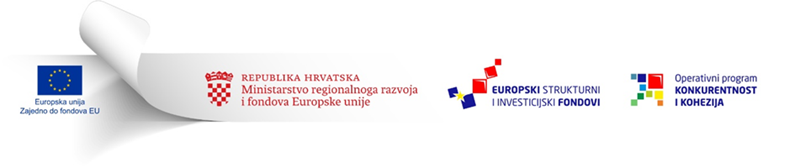 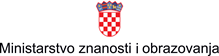 Ovaj Poziv se financira iz Europskog fonda za regionalni razvojOvaj Poziv se financira iz Europskog fonda za regionalni razvoj